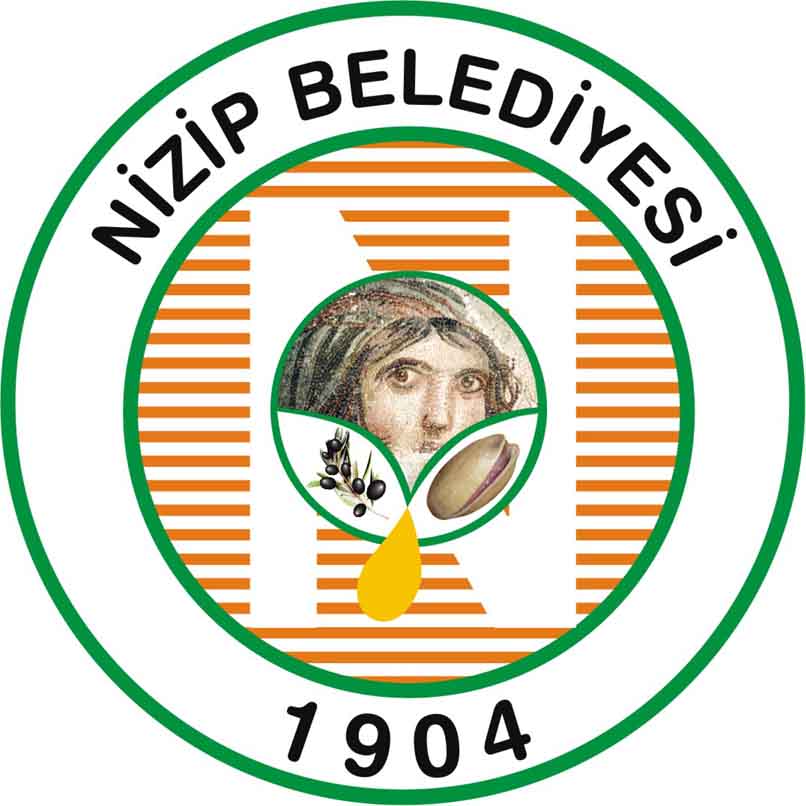 	    NİZİP BELEDİYESİ	                   FAALİYET RAPORU                         2012ÖZGEÇMİŞİ•1965 Nizip doğumlu.•BURSA ULUDAĞ ÜNİVERSİTESİ İşletme fakültesi mezunu.•İş adamı.• İkinci dönem belediye başkanı.•Evli ve beş çocuğu var.    SUNUŞ:                       Yıllardır dile getirilen ancak eyleme dönüştürülemeyen merkezi idarenin yeniden yapılandırılması, yetki ve sorumluluğun yerel idare ile paylaşılıp ülke kaynaklarının mahalli idarelerce yerinden ve verimli kullanılarak daha çok hizmet üretilmesine yönelik düşünceler eyleme dönüştürülerek yasal düzenlemelere başlanmış ve hayli mesafe alınmıştır.                             Bu kapsamda belediyelere yüklenen görev ve sorumluluklar oldukça artmış ve daha geniş yetkiler kullanılmaya başlanmış ancak bunun diğer ayağı olan bu görevlerin yerine getirilmesinde ihtiyaç duyulan mali kaynakların artırılmasına yönelik çalışmalar henüz tamamlanamamıştır.                              Belediye başkanları olarak biz bu gelişmelerden memnun olmakta ve hizmetlerimizi istekli ve geliştirerek sürdürmekteyiz.                Önceki yıllarda olduğu gibi hizmetlerimizi yaparken ana gayemiz hizmeti alan halkımızın memnuniyetinin ön planda tutulması,  gelecek nesillerimize daha iyi bir yaşama ortamı hazırlamak, insanları daha mutlu etmektir. Tabi ki sonuç olarak bizim bir noktaya taşıyacağımız hizmetleri bizden sonraki nesiller geliştirerek devam ettirecek ve bu suretle beldemize katılacak yeni hizmetler ilçemizin ve dolayısıyla ülkemizin gelişmesi bakımından bizim en önemli kazancımız olacaktır.                           5393 sayılı Belediye Kanununun 56. maddesi ve 5018 sayılı Kamu Mali Yönetimi ve kontrol kanununun 41. maddesine göre hazırladığımız 2012 yılı faaliyetimizin ilçemizin gelişmesinde önemli bir yeri olacağını düşünüyor ve saygılar sunuyorum.                                                                                              Hacı Fevzi AKDOĞAN                                                                                                        Belediye Başkanı2012 YILINİZİP BELEDİYESİ FAALİYET RAPORUİÇİNDEKİLERI- GENEL BİLGİLER            A- Misyon ve Vizyon            B- Yetki, Görev ve Sorumluluklar            C- İdareye İlişkin Bilgiler                        1- Fiziksel Yapı                        2- Örgüt Yapısı                        3- Bilgi ve Teknolojik Kaynaklar                        4- İnsan Kaynakları                        5- Sunulan Hizmetler                        6- Yönetim ve İç Kontrol Sistemi            D- Diğer HususlarII- AMAÇ VE HEDEFLER            A- İdarenin Amaç ve Hedefleri            B- Temel Politikalar ve Öncelikler            C- Diğer HususlarIII- FAALİYETLERE İLİŞKİN BİLGİ VE DEĞERLENDİRMELER            A- Mali Bilgiler                        1- Bütçe Uygulama Sonuçları                        2- Temel Mali Tablolara İlişkin Açıklamalar                        3- Mali Denetim Sonuçları                        4- Diğer Hususlar            B- Performans Bilgileri                        1- Faaliyet ve Proje                        2- Performans Sonuçları Tablosu                        3- Performans Sonuçlarının Değerlendirilmesi                        4- Performans Bilgi Sisteminin Değerlendirilmesi                        5- Diğer HususlarIV- KURUMSAL KABİLİYET ve KAPASİTENİN DEĞERLENDİRİLMESİ            A- Üstünlükler            B- Zayıflıklar            C- DeğerlendirmeV- ÖNERİ VE TEDBİRLERI- GENEL BİLGİLER    A -   MİSYON :      İlçemiz de sürekli süreksiz ikamet eden veya transit geçen, ilçemiz ve mücavir alan sınırları içinde yaşamakta bulunanların; Ekonomik, sosyal, kültürel şartlara bağlı her türlü ihtiyacını Kanunlarla verilen görev ve yetkiler çerçevesinde adil, hızlı ve kaliteli biçimde karşılayarak hayata geçirmek.Beldemize ve belde halkına en iyi hizmeti vermek ve kent medeniyetimizi kendi kültürü içinde kalarak gelişmiş medeniyetler seviyesine çıkarmak.               VİZYON  :                      İyi yetişmiş az sayıda personel ile  teknolojik kullanımına öncelik tanıyarak,plan ve projeye önem vererek, şeffaflık ve katılımcılığı ön planda tutarak hizmette kalite ve tasarrufa ulaşmaktır. Katılımcı, şeffaf ve açık bir yönetim anlayışını ortaya koymak ve bu anlayışla belediyemizi ileri seviyeler ulaştırmak.İlçemizi tarım ve hayvancılıkta planlı ve modern üretim sürecine kavuşturmak.Çevreye duyarlı ve ileri teknolojiye dayalı sanayi kentini oluşturmak.Bütün bunların etkisiyle birlikte kendini her alanda yetişmiş eğitimli bir nesil oluşturmak.    B-      YETKİ, GÖREV VE SORUMLULUKLAR5393 Sayılı Belediye Kanununa göre; Belediyenin Görev ve Sorumlulukları;MADDE 14- Belediye, mahallî müşterek nitelikte olmak şartıyla;a) İmar, su ve kanalizasyon, ulaşım gibi kentsel alt yapı; coğrafî ve kent bilgi sistemleri; çevre ve çevre sağlığı, temizlik ve katı atık; zabıta, itfaiye, acil yardım, kurtarma ve ambulans; şehir içi trafik; defin ve mezarlıklar; ağaçlandırma, park ve yeşil alanlar; konut; kültür ve sanat, turizm ve tanıtım, gençlik ve spor; sosyal hizmet ve yardım, nikâh, meslek ve beceri kazandırma; ekonomi ve ticaretin geliştirilmesi hizmetlerini yapar veya yaptırır. Büyükşehir belediyeleri ile nüfusu 50.000'i geçen belediyeler, kadınlar ve çocuklar için koruma evleri açar.b) Okul öncesi eğitim kurumları açabilir; Devlete ait her derecedeki okul binalarının inşaatı ile bakım ve onarımını yapabilir veya yaptırabilir, her türlü araç, gereç ve malzeme ihtiyaçlarını karşılayabilir; sağlıkla ilgili her türlü tesisi açabilir ve işletebilir; kültür ve tabiat varlıkları ile tarihî dokunun ve kent tarihi bakımından önem taşıyan mekânların ve işlevlerinin korunmasını sağlayabilir; bu amaçla bakım ve onarımını yapabilir, korunması mümkün olmayanları aslına uygun olarak yeniden inşa edebilir. Gerektiğinde, öğrencilere, amatör spor kulüplerine malzeme verir ve gerekli desteği sağlar, her türlü amatör spor karşılaşmaları düzenler, yurt içi ve yurt dışı müsabakalarda üstün başarı gösteren veya derece alan sporculara belediye meclisi kararıyla ödül verebilir. Gıda bankacılığı yapabilir.Belediye, kanunlarla başka bir kamu kurum ve kuruluşuna verilmeyen mahallî müşterek nitelikteki diğer görev ve hizmetleri de yapar veya yaptırır.Hizmetlerin yerine getirilmesinde öncelik sırası, belediyenin malî durumu ve hizmetin ivediliği dikkate alınarak belirlenir.Belediye hizmetleri, vatandaşlara en yakın yerlerde ve en uygun yöntemlerle sunulur. Hizmet sunumunda özürlü, yaşlı, düşkün ve dar gelirlilerin durumuna uygun yöntemler uygulanır.Belediyenin görev, sorumluluk ve yetki alanı belediye sınırlarını kapsar.Belediye meclisinin kararı ile mücavir alanlara da belediye hizmetleri götürülebilir.4562 sayılı Organize Sanayi Bölgeleri Kanunu hükümleri saklıdır.MADDE 15- Belediyenin yetkileri ve imtiyazları şunlardır: a) Belde sakinlerinin mahallî müşterek nitelikteki ihtiyaçlarını karşılamak amacıyla her türlü faaliyet ve girişimde bulunmak.b) Kanunların belediyeye verdiği yetki çerçevesinde yönetmelik çıkarmak, belediye yasakları koymak ve uygulamak, kanunlarda belirtilen cezaları vermek.c) Gerçek ve tüzel kişilerin faaliyetleri ile ilgili olarak kanunlarda belirtilen izin veya ruhsatı vermek.d) Özel kanunları gereğince belediyeye ait vergi, resim, harç, katkı ve katılma paylarının tarh, tahakkuk ve tahsilini yapmak; vergi, resim ve harç dışındaki özel hukuk hükümlerine göre tahsili gereken doğal gaz, su, atık su ve hizmet karşılığı alacakların tahsilini yapmak veya yaptırmak.e) Müktesep haklar saklı kalmak üzere; içme, kullanma ve endüstri suyu sağlamak; atık su ve yağmur suyunun uzaklaştırılmasını sağlamak; bunlar için gerekli tesisleri kurmak, kurdurmak, işletmek ve işlettirmek; kaynak sularını işletmek veya işlettirmek.f) Toplu taşıma yapmak; bu amaçla otobüs, deniz ve su ulaşım araçları, tünel, raylı sistem dâhil her türlü toplu taşıma sistemlerini kurmak, kurdurmak, işletmek ve işlettirmek.g) Katı atıkların toplanması, taşınması, ayrıştırılması, geri kazanımı, ortadan kaldırılması ve depolanması ile ilgili bütün hizmetleri yapmak ve yaptırmak.h) Mahallî müşterek nitelikteki hizmetlerin yerine getirilmesi amacıyla, belediye ve mücavir alan sınırları içerisinde taşınmaz almak, kamulaştırmak, satmak, kiralamak veya kiraya vermek, trampa etmek, tahsis etmek, bunlar üzerinde sınırlı aynî hak tesis etmek.i) Borç almak, bağış kabul etmek.j) Toptancı ve perakendeci hâlleri, otobüs terminali, fuar alanı, mezbaha, ilgili mevzuata göre yat limanı ve iskele kurmak, kurdurmak, işletmek, işlettirmek veya bu yerlerin gerçek ve tüzel kişilerce açılmasına izin vermek.k) Vergi, resim ve harçlar dışında kalan dava konusu uyuşmazlıkların anlaşmayla tasfiyesine karar vermek.l) Gayrisıhhî müesseseler ile umuma açık istirahat ve eğlence yerlerini ruhsatlandırmak ve denetlemek.m) Beldede ekonomi ve ticaretin geliştirilmesi ve kayıt altına alınması amacıyla izinsiz satış yapan seyyar satıcıları faaliyetten men etmek, izinsiz satış yapan seyyar satıcıların faaliyetten men edilmesi sonucu, cezası ödenmeyerek iki gün içinde geri alınmayan gıda maddelerini gıda bankalarına, cezası ödenmeyerek otuz gün içinde geri alınmayan gıda dışı malları yoksullara vermek.n) Reklam panoları ve tanıtıcı tabelalar konusunda standartlar getirmek.o) Gayrisıhhî işyerlerini, eğlence yerlerini, halk sağlığına ve çevreye etkisi olan diğer işyerlerini kentin belirli yerlerinde toplamak; hafriyat toprağı ve moloz döküm alanlarını; sıvılaştırılmış petrol gazı (LPG) depolama sahalarını; inşaat malzemeleri, odun, kömür ve hurda depolama alanları ve satış yerlerini belirlemek; bu alan ve yerler ile taşımalarda çevre kirliliği oluşmaması için gereken tedbirleri almak.p) Kara, deniz, su ve demiryolu üzerinde işletilen her türlü servis ve toplu taşıma araçları ile taksi sayılarını, bilet ücret ve tarifelerini, zaman ve güzergâhlarını belirlemek; durak yerleri ile karayolu, yol, cadde, sokak, meydan ve benzeri yerler üzerinde araç park yerlerini tespit etmek ve işletmek, işlettirmek veya kiraya vermek; kanunların belediyelere verdiği trafik düzenlemesinin gerektirdiği bütün işleri yürütmek.(l) bendinde belirtilen gayri sıhhî müesseselerden birinci sınıf olanların ruhsatlandırılması ve denetlenmesi, Büyükşehir ve il merkez belediyeleri dışındaki yerlerde il özel idaresi tarafından yapılır.Belediye, (e), (f) ve (g) bentlerinde belirtilen hizmetleri Danıştayın görüşü ve İçişleri Bakanlığının kararıyla süresi kırkdokuz yılı geçmemek üzere imtiyaz yoluyla devredebilir; toplu taşıma hizmetlerini imtiyaz veya tekel oluşturmayacak şekilde ruhsat vermek suretiyle yerine getirebileceği gibi toplu taşıma hatlarını kiraya verme veya 67 inci maddedeki esaslara göre hizmet satın alma yoluyla yerine getirebilir.İl sınırları içinde Büyükşehir belediyeleri, belediye ve mücavir alan sınırları içinde il belediyeleri ile nüfusu 10.000' i geçen belediyeler, meclis kararıyla; turizm, sağlık, sanayi ve ticaret yatırımlarının ve eğitim kurumlarının su, termal su, kanalizasyon, doğal gaz, yol ve aydınlatma gibi alt yapı çalışmalarını faiz almaksızın on yıla kadar geri ödemeli veya ücretsiz olarak yapabilir veya yaptırabilir, bunun karşılığında yapılan tesislere ortak olabilir; sağlık, eğitim, sosyal hizmet ve turizmi geliştirecek projelere İçişleri Bakanlığının onayı ile ücretsiz veya düşük bir bedelle amacı dışında kullanılmamak kaydıyla arsa tahsis edebilir.Belediye, belde sakinlerinin belediye hizmetleriyle ilgili görüş ve düşüncelerini tespit etmek amacıyla kamuoyu yoklaması ve araştırması yapabilir.Belediye mallarına karşı suç işleyenler Devlet malına karşı suç işlemiş sayılır. 2886 sayılı Devlet İhale Kanununun 75 inci maddesi hükümleri belediye taşınmazları hakkında da uygulanır.Belediyenin proje karşılığı borçlanma yoluyla elde ettiği gelirleri, şartlı bağışlar ve kamu hizmetlerinde fiilen kullanılan malları ile belediye tarafından tahsil edilen vergi, resim ve harç gelirleri haczedilemez. C- İdareye İlişkin Bilgiler1- Fiziksel YapıGENEL DURUM  :Belediyemizin yüzölçümü 5100 hektar olup, Mücavir alanımız 17800 hektardır. İlçemizin ortalama  rakımı 450 mt. dir.            İlçemiz Belediyesi 1904 yılında kurulmuş olup, 2012 yılı genel nüfus sayımına göre toplam nüfusumuz 100.488 dir.             Yapılan istatistiksi bilgilere göre Nüfusumuzun % 50.04’ i 50.282 kişi erkek,  % 49.96’ i ise 50.206  kişi kadınlar oluşturmaktadır.YAPI VE TESİS DURUMU  :            Belediyemizin mevcut idare binası zemin artı üç kattan oluşmaktadır ve toplam 1566  m² alana sahiptir.            Belediye garajında 670 m² alanında iki adet betonarme bina mevcuttur. Bu binalar tamirhane, araçlara kapalı ve açık garaj hizmeti ile bir kısmında idari büro hizmeti görmektedir.            Bir şehir  terminali mevcut olup terminal içinde zemin katını yolcu bekleme yeri, otobüs yazaneleri, dinlenme ve çay salonu olarak kullanılan toplam 1893 m² alana sahip bir sosyal tesis binası mevcuttur. Belediyemize ait 3867 m² alana sahip 36 adet kaloriferli ve asansörlü lojman  mevcuttur.            Şehirdeki büyük Osmanlı aile parkı 26550 m²’ lik park ve içinde 1172 m²’ lik zemin kattan oluşan çay ve yemek salonu olarak kullanılan betonarmeden yapılmış bir sosyal tesis mevcuttur.            Büz ve diğer beton yapı elemanlarının üretildiği 61 m²’lik bir katlı betonarme bina ve aynı alan içinde 766 m² alana sahip çelik konstrüksiyondan yapılmış üstü kapalı depolama binası mevcuttur.            Mezbahane olarak inşa edilen ve kullanılan 462 m² alanında bina mevcuttur.ARAÇ/GEREÇ DURUMU   :Sıra No              Taşıtın Cinsi                                                                                                	       Sayısı       1-                       İŞ MAKİNESİ                                                                                        		           28       2-                       KAMYON                                                                                                      	   113-                       PİKAP                                                                                                                     	             34-                       TIR                                                                                                                                        25-                       ET ARACI                                                                                                                            26-                       OTOMOBİL                                                                                                                         87-                       TRAKTÖR                                                                                                                         168-                       FORD TRANSİT MİNİBÜS                                                                                                39-                       CENAZE ARABASI                                                                                                            110-                     SU TANKERİ                                                                                                                       211-                     ÇÖP ARACI                                                                                                                         912-                     KAMYONET                                                                                                                       713-                     OTOBÜS                                                                                                                              214-                     İTFAİYE ARACI                                                                                                                 515-                     AMBULANS                                                                                                                        316- 	           KANAL AÇMA ARACI						                           1                          TOPLAM  ARAÇ SAYISI                                                                                              1033- Bilgi ve Teknolojik Kaynaklar       Belediyemizin bütün birimlerinde bilgisayar mevcuttur. sampaş şirketinin yapmış olduğu oracle programı ile Mali hizmetler, Emlak, su, insan kaynakları, çevre temizlik, ve gelir birimleri bilgisayar ağı ile bağlı olup, diğer birimlerin ise iş tanımlarına da uygun programlara yer verilmiştir. Gerektiğinde ilgili birimler işleriyle ilgili programında ağ bağlantısı ile çalışabilmektedir.      Belediyemizde modem kurulu olup Internet bağlantısı ile günümüzün gelişmelerinden haberdar olunmakta ve teknoloji takip edilmektedir.      Bütün birimlerde faal olarak toplam Elli yedi  (57) adet bilgisayar kuruludur.   4- İnsan KaynaklarıNizip Belediyesi 31 Aralık 2012 tarihi itibariyle; 166 işçi, 9 sözleşmeli personel ve 47 memurdan olmak üzere toplam 222 personeli ile hizmet vermektedir.          5-  Sunulan Hizmetler5393 sayılı Kanun ve diğer Kanun mevzuatlarla verilen görevleri, mahalli ihtiyaçlar göz önünde bulundurularak en etkin, etkili, adil, hızlı ve kaliteli bir şekilde yerine getirerek halka sunmaktır.         6- Yönetim ve İç Kontrol SistemiBelediye başkanı, Belediye idaresinin başı ve tüzel kişiliğinin temsilcisidir. Belediye başkanı, ilgili kanunda gösterilen esas ve usullere göre Belediyesi sınırları içindeki seçmenler tarafından doğrudan seçilir. Belediye başkanı; belediye teşkilatının en üst amiri olarak belediye teşkilâtını sevk ve idare etmek, beldenin ve Belediyenin hak ve menfaatlerim korumak, belediyeyi stratejik plâna uygun olarak yönetmek, belediye idaresinin kurumsal stratejilerim oluşturmak, bu stratejilere uygun olarak bütçeyi hazırlamak ve uygulamak, belediye faaliyetlerinin ve personelinin performans ölçütlerini belirlemek, izlemek ve değerlendirmek, bunlarla ilgili raporları meclise sunmak, Belediye meclisi ve encümenine başkanlık etmek, bu organların kararlarını uygulamak, kanunla Belediyesine verilen görev ve hizmetlerin etkin ve verimli bir şekilde uygulanabilmesi için gerekli önlemleri almak, Belediyesinin ve bağlı kuruluşları ile işletmelerinin etkin ve verimli yönetilmesini sağlamak, Belediyesi ve bağlı kuruluşları ile işletmelerinin bütçe tasarılarını, bütçe üzerindeki değişiklik önerilerini ve bütçe kesin hesap cetvellerini hazırlamak, Belediyesinin hak ve menfaatlerini izlemek, alacak ve gelirlerinin tahsilini sağlamak, yetkili organların kararını almak şartıyla, Belediyesi adına sözleşme yapmak, karşılıksız bağışları kabul etmek ve gerekli tasarruflarda bulunmak, mahkemelerde davacı veya davalı sıfatıyla ve resmî mercilerde Belediyesini temsil etmek, belediye ve bağlı kuruluş avukatlarına veya özel avukatlara temsil ettirmek, belediye personelini atamak, belediye ve bağlı kuruluşlarını denetlemek, gerektiğinde bizzat nikâh kıymak, diğer kanunların belediye başkanlarına verdiği görev ve yetkilerden Belediyesi görevlerine ilişkin olan hizmetleri yerine getirmek ve yetkileri kullanmak, gerektiğinde görev ve yetkilerinden bir veya birkaçını ilçe veya ilk kademe belediye başkanına devretmek, bütçede yoksul ve muhtaçlar için ayrılan ödeneği kullanmak, özürlülerle ilgili faaliyetlere destek olmak üzere özürlü merkezleri oluşturmakla görevlidir.Belediye meclisi, Belediyesinin karar organıdır ve ilgili kanunda gösterilen esas ve usullere göre seçilen üyelerden oluşur.Belediye başkanı Belediye meclisinin başkanı olup, Belediye içindeki diğer belediyelerin başkanları, Belediye meclisinin doğal üyesidir.Belediye de ilçe ve ilk kademe belediye meclisleri ile bunların çalışma usul ve esaslarına ilişkin diğer hususlarda Belediye Kanunu hükümleri uygulanır. Belediye meclisi, her ayın ikinci haftası önceden meclis tarafından belirlenen günde mutat toplantı yerinde toplanır. Kasım ayı toplantısı dönem başı toplantısıdır. Bütçe görüşmesine rastlayan toplantı süresi en çok yirmi, diğer toplantıların süresi en çok beş gündür. Mutat toplantı yen dışında toplanılmasının zorunlu olduğu durumda üyelere önceden bilgi vermek kaydıyla belediye hudutları dâhilinde meclis başkanının belirlediği yerde toplantı yapılır. Ayrıca, toplantının yeri ve zamanı mutat usullerle belde halkına duyurulur.Belediye encümeni, belediye başkanının başkanlığında, belediye meclisinin her yılın ilk olağan toplantısında kendi üyeleri arasından bir yıl için gizli oyla seçeceği beş üye ile biri genel sekreter, biri malî hizmetler birim amiri olmak üzere belediye başkanının her yıl birim amirleri arasından seçeceği beş üyeden oluşur. Belediye başkanının katılamadığı toplantılarda, encümen toplantılarına genel sekreter başkanlık eder.Belediyesi teşkilâtı; norm kadro esaslarına uygun olarak müdürlüklerden oluşur. Birimlerin kurulması, kaldırılması veya birleştirilmesi Belediyesi meclisinin kararı ile olur. Belediyesinde hizmetlerin yürütülmesi belediye başkanı adına onun direktifi ve sorumluluğu altında mevzuat hükümlerine, belediyenin amaç ve politikalarına, stratejik plânına ve yıllık programlarına uygun olarak genel sekreter ve yardımcıları tarafından sağlanır.Belediyesi personeli Belediye başkanı tarafından atanır.Belediye Başkanlığı ait bir denetim birimi mevcut olup, belediye birimlerinin rutin denetim ve soruşturmalarını yapmaktadır. İçişleri Bakanlığı vesayet denetimi kapsamında genel iş yürütümünü teftiş etmektedir. Sayıştay Başkanlığı tarafından da dış denetimi yapılmaktadır.5018 sayılı Kamu Malı Yönetimi ve Kontrol Kanununun 60. maddesi ve 5436 sayılı Kanunun 15 inci maddesi uyarınca Bakanlar Kurulu tarafından çıkarılan "Strateji Geliştirme Birimlerinin Çalışma Usul ve Esasları Hakkında Yönetmeliğinde öngörülen Belediyeler dâhil kamu kurum ve kuruluşlarının oluşturacağı strateji geliştirme birimlerinin stratejik yönetim ve performans yönetimi ile mali hizmetler kapsamında yürüteceği fonksiyonlar Nizip Belediyesinde aynı birimler tarafından yapılmaktadır.Stratejik yönetim ve planlama ile performans yönetimi Yazı İşleri Müdürlüğü, hizmetler kapsamında yürütülen bütçeleme çalışmaları muhasebe, kesin hesap ve raporlama Mali Hizmetler Müdürlüğü tarafından yürütülmektedir.                II-        AMAÇ VE HEDEFLERA-        İdarenin Amaç ve Hedefleri             Yazı İşleri Müdürlüğünün orta ve uzun vadede ulaşılması beklenen amaçları ve bu amaçlara ulaşmak için izlenecek hedefleri belirlenmiştir.1.	Stratejik Amaç 1:	Etkin,etkili,verimli ve kaliteli hizmet üretimi.	GEREKÇE :Etkili,etkin, verimli ve kaliteli hizmet üretimi için katılımcı bir yönetim anlayışını sağlamak. Paydaşların talep ve şikayetlerini göz önünde bulundurarak kurumsal yapının güçlendirilmesi.HEDEFLER :1.1-	Kurum İçi İletişimin Geliştirilmesi.1.2-	Katılımcı Yönetim.1.3-	İç Denetim Yapılması.Hedef 1.1 :	Kurum İçi İletişimin Geliştirilmesi.Gerekçe :	İletişim imkanlarının arttırılarak, iletişimin güçlendirilmesi.	Hedef 1.2 :	Katılımcı yönetim.Gerekçe :Çözülmesi gereken problemler ve öneriler için tüm personel ve halkın görüşlerinin alınması.           Hedef 1.3 :           İç denetim yapılması.           Gerekçe :           Birimlerin mevcut mevzuata uygun olarak iş ve işlemlerini yürütüp yürütmediğini denetlemek.           Hedef 1.5 :           Kültürel etkinlikler yapmak.           Gerekçe :          İlçenin turizm ve kültürel değerlerini tanıtmak ve insanların sanatsal ve kültürel ihtiyaçlarına cevap verebilmek.           Hedef 1.6 :           Sosyal yardım yapılması.           Gerekçe :           İlçemizde sosyal yardıma ihtiyaç duyan ailelere ve okuma zorlu çeken başarılı öğrencilere gerekli  desteği sağlamak.           Hedef 1.7 :           Faaliyetler hakkında bilgi ve tanıtımda bulunmak           Halka faaliyetler hakkında ve kültürel faaliyetlerin tanıtımı hakkında bilgi vermek ve tanıtımını yapmak.  2-            MALİ YAPININ GÜÇLENDİRİLMESİSTRATEJİK AMAÇ :              Belediye hizmetlerinin daha güçlü olarak sunulabilmesi için güçlü bir mali yapının oluşturulması gereklidir. Kaynakların verimsiz kullanımı genelde tüm kamu kurumlarının problemleri arasında yer almaktadır. Ve belediyelerimiz ciddi bir mali sıkıntı içinde bulunmaktadır. Mevcut kaynakların geliştirilmesi, ilave kaynakların oluşturulması için tahakkuk ve tahsilat artırıcı çalışmalar yapılmasının yanı sıra tasarruf politikalarına da önem verilmesi gereklidir. 5018 sayılı Kamu Mali Yönetimi ve Kontrol Kanununa göre; kamu kaynaklarının etkin ve verimli bir şekilde toplanılması ve kullanılması yönetimlilerin sorumluluğu altındadır.Etkin,etkili,verimli ve kaliteli hizmet üretimi.GEREKÇE :Etkili,etkin, verimli ve kaliteli hizmet üretimi için katılımcı bir yönetim anlayışını sağlamak. Paydaşların talep ve şikayetlerini göz önünde bulundurarak kurumsal yapının güçlendirilmesi.BELEDİYE MALİ YAPISI :Amaç : Kent ve kentlinin yerel ihtiyaçlarının karşılanması için gerekli mali büyüklüğe ulaşmak.Gerekçe :Belediye hizmetlerinin daha güçlü olarak sunulabilmesi için güçlü bir mali yapının oluşturulması gereklidir. Kaynakların verimsiz kullanımı genelde tüm kamu kurumlarının problemleri arasında yer almaktadır. Ve belediyelerimiz ciddi bir mali sıkıntı içinde bulunmaktadır. Mevcut kaynakların geliştirilmesi, ilave kaynakların oluşturulması için tahakkuk ve tahsilat artırıcı çalışmalar yapılmasının yanı sıra tasarruf politikalarına da önem verilmesi gereklidir. 5018 sayılı Kamu Mali Yönetimi ve Kontrol Kanununa göre; kamu kaynaklarının etkin ve verimli bir şekilde toplanılması ve kullanılması yönetimlilerin sorumluluğu altındadır.HEDEFLER2.1           Yerel Kaynakların etkin temini.2.2.          Kaynakların etkin / verimli kullanımı.2.3           Yeni kaynakların oluşturulması.2.4           Denk bütçe politikası.Belediye Mali Yapısının Açılımı  :   Hedef  2.1:                 Yerel Kaynakların etkin temini.               Hedef 2.2:                Kaynakların etkin / verimli kullanımı.               Hedef 2.3:                Yeni kaynakların oluşturulması.                Hedef 2.4:                Denk bütçe politikası.3-            ALTYAPI HİZMETLERİSTRATEJİK AMAÇ:              Su kaynaklarını koruyarak uygun maliyetli, kesintisiz ve içilebilir nitelikte içme suyu, kullanma suyu ve endüstri suyu temin etmek, atıksu ve yağmur sularını çevreye zarar vermeden uzaklaştırmak, bunlar için gerekli tesisleri kurmak, derelerimizi temiz akıtmak, içme suyu ve kanalizasyon sorunları olmayan bir şehir olmak.              GEREKÇENüfus artışı sonucu artan su tüketimi, teknolojik gelişme ve sanayileşmeye paralel artan çevre kirliliği, su kaynaklarının etkili kullanımına ve atık suların uzaklaştırılmasına yönelik yatırım ihtiyaçlarının artması.HEDEFLERHedef 3.1:Altyapı projelerine uygun olarak, Belediye sınırları içinde bulunan yerleşimalanlarındaki mevcut içme suyu ve kanalizasyon şebekelerinin iyileştirilmesi, yeni şebeke ve isale hatları yapılması.Gerekçe ;5393 Sayılı Belediye Kanunu İller Bankası tarafından 1985–1990 yılları arasında ihale edilen ve içme suyu şebekelerde kullanılan boruların asbest olması, o yıllardan bu yana şebekeye kesintili olarak su verilmesi, yapılaşma nedeniyle birçok yerde abone alma vb nedenlerden oluşan çatlama ve kırılmalar nedeniyle şebekenin zarar görmesi. Ayrıca 160 km’lik projesi hazırlanmış olan içme suyu şebekesine ihtiyaç olan 50 km’lik kısmın ilave edilmesi gerekmektedir. Öngörülen ihtiyaçlar;Çevre ve Orman Bakanlığı (ÇOB) tarafından ihale edilerek 2008 yılı ocak ayında çalışmaları başlatılan, “Türkiye'de 8 Belediye için İçme Suyu Temini Projeleri Hazırlanmasına Yönelik Teknik Destek” projesi kapsamında Nizip Belediyesi tarafından yapılacak olan “İçmesuyu Temini Projesi” kapsamında AB Fonundan yardım alması kesinleşen projeden karşılanacak olup, proje bedelinin % 75’i AB Fonundan, % 10’lik kısım da Çevre Bakanlığından olmak üzere toplam ihale bedelinin % 85’si Belediyemize hibe olarak verilecektir. İhale kapsamında;   uzunluğunda ve  çapında yeni bir terfi hattı, 118 lt/sn kapasiteli 150 kw’lık 4+2 pompaya sahip yeni bir pompa istasyonu, bir adet  ve bir adet  olmak üzere iki adet yeni depo, mevcut şebekenin 60 km’lik kısmının yenilenmesi ve  yeni şebeke ilavesi yapılacaktır. Ayrıca büyük bir su kaybına yol açan abone bağlantıları da proje kapsamında yenilenecektir.      Hedef 3.2:Mevcut atıksu arıtma tesisinin bakımını yaparak işletmeye açılması.	Gerekçe:	5393 Sayılı Belediye Kanunu. Su Kirliliği Kontrol Yönetmeliği.Daha önce İller Bankası tarafından ihalesi bitirilerek işletmeye alınan tesis, sadece biyolojik arıtma yapması nedeniyle kimyasal kirliliğe maruz kalmış, bu nedenle de işletmede aksaklıklar çıkmıştır. Meydana gelen aksaklıklar nedeniyle de tesisin bazı kısımlarında arızalar oluştuğundan tesisin tekrar işletmeye açılabilmesi için bakım ve onarım yapılması gerekmektedir. Ayrıca ilave olarak kimyasal arıtma tesisi yapılarak işletmeye açılması gerekmektedir. Atıksu arıtma tesisi için öngörülen ihtiyaç; Avrupa Birliği tarafından sağlanan mali yardımın 2005 yılı programlaması altında çevre sektörüne yönelik olarak Çevre ve Orman Bakanlığı (ÇOB) tarafından başlatılan “Türkiye’de 8 Belediye için Atıksu İyileştirmesi Projelerinin Hazırlanmasına Yönelik Teknik Yardım” projesi kapsamında tamamlanacaktır.Hedef 3.3:Altyapı projelerine uygun olarak ihtiyaç olan bölgeye kanalizasyonşebekesi döşenmesi ve atık su terfi istasyonu yapılması.	Gerekçe:	Coğrafi durumu nedeniyle, mevcut kanalizasyona bağlantısı olmayanMahallelerin kanalizasyon şebekesine bağlanabilmesi için ilavekanalizasyon şebekesi ve Atatürk Mahallesine atık su terfi istasyonuyapılması. 4-            PROJE UYGULAMALARIArtan nüfus ve şehirleşmenin getirmiş olduğu ihtiyaçlar çerçevesinde Nizip’in gelecek ihtiyaçlarını da kapsayan projeler gerçekleştirmek. GEREKÇENizip’in gelişim süreci içerisinde, ihtiyaçların karşılanabilmesi ve artan taleplerin zamanında karşılanabilmesi için vizyon projelere ihtiyaç duyulmaktadır. Nizip’in gelişimi izlendiğinde, çevre bölgelerde yapılan iki adet baraj ve bir otoyolun 50’den fazla köyü kısmen veya tamamen etkilenmesi nedeniyle oluşan aşırı göç, sanayi tesislerindeki artış ve arsa yetersizliğinden kaynaklanan insan ve çevre sorunlarındaki artış sebebiyle kentin vizyonuna uygun projeler gerçekleştirilmelidir.HEDEFLERHedef 4.1:Hafızpaşa mahallesinde ihtiyaç olan okul, sağlık ve sosyal hizmetler için bina vetesis yapılması.	Gerekçe: Hafızpaşa mahallesinde yaşayan halkın sağlık, eğitim ve sosyal hizmetler için uzak bölgelerdeki okul, sağlık ocağı ve sosyal tesislere gitmek zorunda kalması, buralara ulaşım zorluğu çekmeleri vs. zorluklar nedeniyle bu bölgede kamulaştırma yapmak suretiyle söz konusu alanların oluşturularak bahse konu tesislerin yapılmasını sağlamak.Hedef 4.2:Eski fıstık hali ile ilçe trafik tescil binasının bulunduğu yere yeraltı otoparkı ve işmerkezi yapılması. İlçe trafik tescil binasının yerine karşılık 12 adet lojman yapılması. Ayrıca Fatihsultan mahallesi hastane caddesinde bulunan yeşil alanın şehitlik ve tören alanı olarak, bodrum katının da otopark olarak düzenlenmesi.	Gerekçe:	Şehrimizdeki cadde ve sokakların yeteri kadar geniş olmaması, nüfusa oranla araç sayısının çokluğu, imar planlarında yeterince otopark yeri ayrılmaması, bu gibi yerlerin oluşturulabilmesi için kamulaştırma bedellerinin yüksek olması nedeniyle, mülkiyeti belediyemize ait eski fıstık hali yıkılmış, bitişik parselinde bulunan ilçe trafik tescil binası ve lojmanının da bu alana katılması sağlanmıştır. Bunun karşılığında da Emniyet Genel Müdürlüğü ile yapılan bir protokol ile emniyet mensuplarına yeniden 12 adet toplam  lojman yapılacaktır. Ayrıca Fatihsultan mahallesinde bulunan hastane çevresinde otopark sorunu yaşandığından, hastane caddesindeki yeşil alanın şehitlik ve tören alanı, bodrum katlarının da otopark olarak düzenlenecektir.Hedef 4.3:Fıstık Hali yapılması.	Gerekçe:	       Kullanılmakta olan fıstık hali yetersiz kaldığından mevcut fıstık hali bitişiği ile E-90 karayolu arasında kalan toptan ticaret alanı içerisine ilave fıstık hali yapılması.Hedef 4.4:Cumhuriyet Meydanı Çevre Düzenlemesi.Gerekçe:İlçemiz merkezinde kalan Cumhuriyet alanı, çevre ilçe ve köylerden gelen insanların geçiş yeri olarak kullandığı yer olması, ayrıca ilçemizin en büyük ve trafik yoğunluğunun yaşandığı Atatürk Bulvarının başlangıcında bulunması nedeniyle alanın çevre ile uyumlu bir hale getirilerek daha modern ve kullanıma açık hale getirilmesi için çevre düzenlemesi yapılması.Hedef 4.5:    Karpuzatan Mesire Alanı Düzenlemesi.Gerekçe:	Şehrimize hizmet veren mesire alanlarının en eskisi ve şehrimize en yakın olan, eski içme suyu tesislerimizin bulunduğu alanın düzenlenerek ilçe halkına mesire alanı olarak kullanıma açılması.	Hedef 4.6:Taziye Evi yapılması.		Gerekçe:Şehrimizde hayat sürdüren insanlarımızdan, hayatını kaybedenlerinyakınlarınca taziye kabulü esnasında, genellikle evlerin dar ve yetersiz oluşu nedeniyle sıkıntı yaşanmaktadır. Bu nedenle yakınlarını kaybeden insanlarımızın geniş ve rahat bir ortamda taziye kabul edebilmesi için Belediyemiz mülkiyetinde olacak taziye evlerine ihtiyaç bulunmaktadır. Hedef 4.7:İlköğretim Okullarının bakımının yapılması.		Gerekçe:Belediye Kanunun 14. maddesinin b) bendi gereğince, şehrin gelişimi ve ihtiyaçlarından kaynaklanan çevre düzenlemesi kapsamında; Milli Eğitim Bakanlığının İl Milli Eğitim Müdürlüklerine tahsis etmiş olduğu ödeneğin yetersiz olması, mevcut okullarımızın fiziksel durumlarının kötü olması nedeniyle, ilköğretim okullarına çevre düzenlemesi, bakım ve onarım yapılması gerekmektedir.Hedef 4.8:Namık Kemal Mahallesine Belediye Konutları Yapılması.Gerekçe:Namık Kemal Mahallesinde bulunan, Mülkiyeti Belediyemize ait 2’şer katlı lojman binalarının ekonomik ömrünü tamamlanması nedeniyle bakım ve onarımı imkansız hale geldiğinden, bu binaların bulunduğu yerin imar planına uygun olarak yeniden konut ve işyeri olarak düzenlenmesi. Hedef 4.9:D-400 Duble Karayolu Çevre Düzenlemesi ve Yaya Üstgeçidi Yapılması.Gerekçe:İlçemiz içerisinden geçen ve imar planı içerisinde kalan D-400 karayolu ilçe geçişi kısmında, imar planında görünen ve bu yolun kenarlarında kalan yeşil alanların düzenlenmesi, ayrıca bu yolun her iki tarafında bulunan yerleşim alanlarında yaşayan insanların karayolundan güvenli bir şekilde geçişlerini sağlamak için yaya üstgeçidi yapılması.Hedef 4.10:       TOKİ konutları yapılması.Gerekçe:İlçemiz civarında yapılan barajlar nedeniyle arazi veya yerleşim yerlerinin bir kısmı baraj gölü altında kaldığından ilçemiz yoğun göç almıştır. Ayrıca ilçemizdeki konut sorununu çözmek amacıyla ihtiyaç olan konut açığının TOKİ yatırımı yoluyla sağlanması.	Hedef 4.11:     Yeni yerleşim alanlarına sosyal tesisler yapılması.     Gerekçe:İlçemiz yeni yerleşim alanlarında yaşayan insanlara sosyal yaşam alanları oluşturabilmek amacıyla imar planında belirlenen alanlara yüzme havuzu, spor alanları, kapalı spor salonu vs. tesisler oluşturulması.5-            ULAŞIM - TRAFİK                STRATEJİK AMAÇ:Ulaşım ve trafik hizmetleri konusunda doğru, etkin ve kalıcı çözümler üretmek.	Gerekçe:Şehrimizin nüfus yapısı ve yerleşik eski bölgeleri nedeniyle, özellikle ticaret alanlarının yoğunlaştığı şehir merkezindeki yolların genişliği, ilçemiz potansiyeli ile karşılaştırıldığında yetersiz kalmaktadır. Başta çevre yolu olmak üzere, E–90 karayolu üzerindeki ve şehir içerisindeki kavşakların tamamen sinyalizasyon sistemine geçmesi gerekmektedir. Bunun yanı sıra mevcut yolların kullanımını etkileyen yol terkleri ve kamulaştırmaların tamamlanmasına ihtiyaç duyulmaktadır. Mevcut kullanılmakta olan yollarda, çeşitli kazı ve mevsim koşullarından oluşan tahribatın giderilmesi için bakım ve onarımın yapılması.HEDEFLERHedef 5.1:		Ekonomik ve gerçekleşebilir yatırımlar ile fiziksel çözümler üretmek.		Gerekçe:Şehrimizdeki araç sayısındaki artış ve yapılaşmanın getirdiği yoğunluk nedeniyle, şehrin özgün yapısı, dinamikleri ve potansiyeli göz önünde bulundurularak, kent içi ulaşım ana aksları arasında koordinasyonun sağlanması ve ulaşımını rahatlatabilmek için, sinyalizasyon sistemi, kavşak düzenlemeleri, mevcut yol düzenlemeleri ve yeni yollar yapmak, bunları en kısa sürede tamamlayarak kent kullanımına sunmak.Hedef 5.2:    Cumhuriyet Mahallesi düzenleme yapılması.Gerekçe:     İlçemiz merkezinde kalan, ticaret alanlarının yoğun bulunduğu Cumhuriyet mahallesi içerisindeki cadde ve sokakların araç trafiğine kapatılarak yaya kullanımına açılması, çevre düzenlemesi suretiyle oturma alanları, yeşil alanlar ve yürüme yolları oluşturulması6.            İMAR VE PLANLAMA                STRATEJİK AMAÇ:                Sürdürülebilir çevre koşullarına uygun, tarihi ve doğal çevreye uyumlu, planlı, sağlıklı ve güvenli bir kent oluşturmak.                GEREKÇE5393 sayılı Belediye Kanunu, 3194 sayılı İmar Kanunu, 2863 sayılı Kültür ve Tabiat Varlıklarını Koruma Kanunu, 2872 sayılı Çevre Koruma kanunu, 5403 sayılı Toprak Koruma ve Arazi Kullanımı KanunuHEDEFLERHedef  6.1-  Mücavir alan sınırlarını kapsayan 1/25.000 Ölçekli Çevre Düzeni Planı İlave ve Revizyonu yapılması.         	Gerekçe:          	Öncelikle Belediyemizin yapmış olduğu çalışmalar sonucunda 16 Mart 2005 tarihinde kabul edilen ve 16 adet köyümüzü içine alan Mücavir Alanın oluşması, Şehrimiz E-90 karayolu üzerinde bulunması, çevre köylerden yoğun göç alması, iki adet baraj ve bir otoyol projesi nedeniyle yapılan kamulaştırma bedellerini hızlı bir şekilde yatırıma dönüştürme isteği, geçmiş yıllarda başlayan yapılaşmalar, bölgede yapılmakta olan sulama projesi, Efektif İmar Planı ve 5403 sayılı Toprak Koruma ve Arazi Kullanımı Kanunu nedeniyle Çevre Düzeni Planını yeniden revize etmek gerekmektedir. Hedef 6.2- 1/5000 Ölçekli Nazım İmar Planı Revizyonu yapılması.Gerekçe:Geçmiş yıllarda yapılan imar tadilatları, 2001 yılında kabul edilen Kentsel ve Arkeolojik Sit Alanı ve imar planı ilave ve revizyonu nedeniyle yaklaşık olarak 1850 hektarlık çalışma alanını kapsayan mevcut nazım planın sayısallaştırılması ve son durumlarının tek pafta üzerinde birleştirilmesi, Kadastral mülkiyetlerin ve uygulamaların imar paftalarına işlenmesi, 1/5000 ölçekli Nazım İmar Planının revizyonlarının yapılması gerekmektedir.Hedef 6.3-  1/1000 Uygulama İmar Planı İlave ve Revizyonu yapılması.         	Gerekçe:Mevcut imar planlarında yapılan tadilatların işlenmesi, şehrin gelişimini ve arsa ihtiyacını karşılayacak ilave imar planı yapılabilmesi için yaklaşık 1850 hektar çalışma alanını kapsayan mevcut İmar Planlarının sayısallaştırılması ve son durumlarının tek pafta üzerinde birleştirilmesi, Kadastral mülkiyetlerin ve uygulamaların imar paftalarına işlenmesi, 1/1000 ölçekli Uygulama İmar Planlarına ilave yapılması, 1/1000 ölçekli Uygulama İmar Planlarının revizyonlarının yapılması gerekmektedir.Hedef 6.4-              3194 Sayılı İmar Kanununun 18.Maddesi ve 3290 Sayılı Kanunun Ek-1. Maddesi Uyarınca İmar PlanıUygulaması yapılması.       		Gerekçe:Belediyemiz İmar Planı sınırları içerisinde imar uygulamalarına esas olmak üzere yaklaşık 200 hektar (2000 dönüm) çalışma alanını kapsayan düzenleme sahası içindeki tüm parsellerin sayısallaştırılması. Düzenleme Sahası İçindeki kadastro parsellerinin onaylı Tapu Kayıtlarının çıkarılması. Yeniden düzenlemeye girecek İmar Parsellerinin onaylı Tapu Kayıtlarının çıkarılması. Yer Kontrol Noktalarının (Nirengi ve Poligon) İstikşaf, Tesis, Ölçü ve Röper Krokilerinin hazırlanması (Ölçüler GPS sistemi ile yapılırsa TKGM tarafından kontrol işleminin yaptırılması). Düzenleme sahası içerisindeki korunması gereken yapıların ölçümlerinin yapılması. 1/1000 Uygulama İmar planlarının Sayısallaştırılması. İmar Adalarının Yol Dengelemelerinin, Parselasyonunun yapılarak alan ve koordinat hesaplarının tamamlanması. DOP ve KOP Hesaplarının yapılarak Özet Cetvelinin tanzim edilmesi. Kadastro Parseline sıralı Uygulama Cetvellerinin hazırlanması. İmar Parseline sıralı Uygulama Cetvellerinin hazırlanması. Dağıtım Cetvellerinin hazırlanması. İmar Adalarının Röleve Ölçü Krokilerinin Hazırlanması. İmar Ada ve Parsellerinin zeminde aplikasyonu ve BÖHYY’ ye uygun olarak zemin tesislerinin inşa edilmesi. Ülke Koordinat Sisteminde Uygulama paftalarının hazırlanması ve çizilmesi. Kadastro Müdürlüğünce Parselasyon planlarının kontrol ettirilerek Tapu Sicil Müdürlüğüne gönderilmesi. Tapu Sicil Müdürlüğünce gerekli kontrollerin yapılarak Tescil işleminin gerçekleşmesi. Tüm dataların, Arazi ve Arsa düzenlemesi yönetmeliği ile tescile konu harita ve plan yönetmeliği esaslarına uygun olarak bütün teknik belgelerinin cilt olarak ve CD ortamında Belediyenin istediği sayıda çoğaltılması gerekmektedir.7.       TARİHİ MİRASIN KORUNMASI                STRATEJİK AMAÇ:                Tarihin birçok evrelerine şahitlik etmiş olan Nizip’in tarihsel kimliğini daha çok tanıtmak, kentin sahip olduğu tarihi ve kültürel mirasın çağdaş yaşamla buluşturularak gelecek kuşaklara aktarılmasını sağlamak             GEREKÇE:2863 sayılı Kültür ve Tabiat Varlıklarını Koruma Kanunu Belediyemiz Mücavir Alan sınırları içerisinde bulunan Antik Zeugma Kenti ile İmar sınırlarımız içerisinde bulunan Kentsel Sit Alanı ve II. Derece Arkeolojik Sit Alanındaki tarihi ve kültürel değerlerin daha bilinçli bir şekilde korunması, kamuoyuna tanıtılması, yaşatılması ve gelecek nesillere aktarılabilmesini sağlamak.HEDEFLERHedef 7.1-              Kentsel ve II. Derece Arkeolojik Sit Alanı Koruma Amaçlı İmar Planı yapılması.Gerekçe:Kültür ve Tabiat Varlıklarını Koruma Bölge Kurulunca ilan edilen ve Koruma İmar Planı yapılması aşamasında veya sonrasında, var olan tescilli yapıların yaşatılabilmesi için, Koruma İmar Planında öngörülen sokakların açılması, buralarda çevre düzenlemesi yaparak yaya trafiğine açılması, ihtiyaç olan binaların röleve, restorasyon, restitüsyon ve rekonstrüksiyon projelerinin hazırlanması  8-            ÇEVRE SAĞLIĞI VE DENETİM FAALİYETLERİStratejik Amaç:Vatandaşlarımızın sağlığını ve huzurunu tehdit eden unsurları ortadan kaldırmak ve sağlıklı, dengeli bir çevrede yaşamlarını sağlamak için; gerekli tedbirleri almak ve aldırmak.Gerekçe:                Aşırı göç, sanayi tesislerindeki artış ve düzensiz yapılaşmadan kaynaklanan insan ve çevre sorunlarındaki artış şehrimizin problemleri haline gelmiştir. Denetim ile kentin esenlik ve düzenin korunmasını sağlamak,vatandaşlarımızın şikayetlerine çözümler bulmak. Yönetmeliklerde belediyemiz görevlerinden biri olan denetimi gerçekleştirmek hedeflenmektedir.             Belediye sınırları içinde beldenin düzenini ve belde halkının sağlık ve huzurunu,yetkili organların bu amaçla alacakları kararların yürütülmesini sağlamak ve korumak.HEDEFLER8.1           Bütün vatandaşların ortak varlığı olan çevrenin korunması, iyileştirilmesi; kentsel alanda arazinin ve doğal kaynakların en uygun şekilde kullanılması ve korunmasının sağlanması; su toprak ve havanın kirlenmesinin önlenmesi. 8.2           Kentin esenlik ve düzeninin korunması 8.3           Toplu taşıt, trafik ve ulaşımla ilgili görevlerin yasalara uygun, zamanında ve düzenli olarak yapılması.8.4           İşyeri Ruhsatlarının Denetimi Yapılarak Ruhsatsız İşyerlerini Ruhsatlandırmak.8.5           Evsel atıkların poşetlenmesi.8.6           İlçe merkezinde bulunan hayvan ahırlarının şehir dışına çıkartılması.Hedef 8.1:	Bütün vatandaşların ortak varlığı olan çevrenin korunması, iyileştirilmesi;kentsel aslanda arazinin ve doğal kaynakların en uygun şekilde kullanılması ve korunmasının sağlanması; su toprak ve havanın kirlenmesinin önlenmesi.	Gerekçe:Yönetmenlikler çerçevesinde çevrenin korunması ve vatandaşlarımızın çevre kirliliğinden etkilenme olasılığının en aza indirilmesi.Hedef  8.2 :	Kentin esenlik ve düzeninin korunmasını sağlamakGerekçe:Belediye sınırları içinde beldenin düzenini ve belde halkının sağlık ve huzurunu,yetkili organların bu amaçla alacakları kararların yürütülmesini sağlamak ve korumak.	Hedef 8.3:	Toplu taşım, trafik ve ulaşımla ilgili görevlerin yasalara uygun, zamanında ve düzenli olarak yapılmasını sağlamak.Gerekçe:       Vatandaşlarımızın ihtiyaçları doğrultusunda toplu taşımada düzenleyici ve denetleyici önlemler almak ve sorunlara çözümler bulmak, trafik ve ulaşım için gerekli düzenlemeler yapmak.     	Hedef 8.4:	İşyeri Ruhsatlarının Denetimi Yapılarak Ruhsatsız İşyerlerini Ruhsatlandırmak.Gerekçe:       	Belediye sınırları ve mücavir alan sınırları içinde bulunan işyerlerinin ilgili mevzuatlara uygun olarak çalışıp çalışmadığı kontrolünü yapmak. Ruhsatsız işyerlerini kontrol altına almak ve ruhsatlandırmak. Hedef 8.5              Evsel atıkların poşetlenmesi, Tıbbi atıkları bertarafı.Gerekçe:İnsan ve çevre sağlığını tehdit eden kirletici unsurları tespit ederek çevre sorunlarını en aza indirmek.Hedef 8.6              İlçe merkezinde bulunan hayvan ahırlarının şehir dışına çıkarılması.Gerekçe                Belediye sınırları içinde beldenin düzenini ve belde halkının sağlık ve huzurunu,yetkili organların bu amaçla alacakları kararların yürütülmesini sağlamak ve korumak.9-            YEŞİL ALAN VE REKREASYON                STRATEJİK AMAÇ:Şehir halkının çevrelerinden zevk alarak yararlanmalarını ve serbest zamanlarını verimli bir biçimde değerlendirmelerini sağlayarak yaşam kalitesini artırmak.	GEREKÇEİlçeye yeni yeşil alanlar ve rekreasyon alanları kazandırarak yeşil dokuyu arttırmak.Hedef 9.1:Kent ölçeğinde hizmet verecek yeşil alan ve rekreasyon alanları yaratmak.		Gerekçe:		Mevcut yeşil alan ve rekreasyon alan miktarlarını belirleyerek kişi başına düşen yeşil alan miktarını arttırarak daha yeterli hale getirmek.Hedef 9.2:Pasif yeşil alanların aktif yeşil alan haline getirilmesi için projeler üretmek.		Gerekçe:		Şehir halkının aktif kullanımında olmayan yeşil alanların park ve rekreasyon alanı kullanımlarına dönüştürülerek aktif kullanılan yeşil alanların artırımını sağlamak.		Hedef 9.3:Mevcut yeşil alanları rehabilite etmek. 		Gerekçe:		Kullanım nedeniyle eskiyen ve günün ihtiyaçlarına göre fonksiyonlarının yenilenmesi gerekliliği belirlenen park, çocuk bahçesi, mesire alanları ve kent mobilyalarına yönelik çalışmalar yapmak.KÜLTÜREL VE SOSYAL FAALİYETLER                 STRATEJİK AMAÇ:                İlçenin kültür,sanat, turizm ve sosyal alandaki ihtiyaçlarına cevap vermek.                Gerekçe:                İlçemiz sınırları içerisinde bulunan Zeugma Antik Kentinin tanıtımına katkı sağlamak. Halkın kültür,sanat,turizm ihtiyaçları ile sosyal yardıma muhtaç ailelere yardımlarda bulunarak bir nebze olsun ihtiyaçlarını gidererek nefes almalarını sağlamak.  10.1-	Kültürel Etkinlikler Yapılması.10.2-	Sosyal Yardım Yapılması.10.3-	Faaliyetler Hakkında Bilgi Vermek ve Tanıtımda Bulunmak.Hedef  10.1:           Kültürel etkinlikler yapmak.           Gerekçe :          İlçenin turizm ve kültürel değerlerini tanıtmak ve insanların sanatsal ve kültürel ihtiyaçlarına cevap verebilmek.           Hedef  10.2:           Sosyal yardım yapılması.           Gerekçe :           İlçemizde sosyal yardıma ihtiyaç duyan ailelere ve okuma zorlu çeken başarılı öğrencilere gerekli  desteği sağlamak.           Hedef  10.3:          Faaliyetler hakkında bilgi ve tanıtımda bulunmak           Gerekçe :           Halka faaliyetler hakkında ve kültürel faaliyetlerin tanıtımı hakkında bilgi vermek ve tanıtımını yapmak.11-          İTFAİYE HİZMETLERİ                STRATEJİK AMAÇ                Olası doğal afetlere karşılık önlemler almak, meydana gelen yangın, kaza, çökme, patlama, mahsur kalma gibi durumlarda ki olaylara müdahale etmek, ilk yardım hizmetlerini ve arama ve kurtarma çalışmalarını yürütmek ve yerine getirmek.                Gerekçe:                Doğal afetler karşısında hazırlıklı olmak, olaylara en kısa zamanda etkili, etken ve verimli olarak müdahale etmek.                Hedef 11.1        Afetlerin önlenmesi, zararların azaltılması için gerekli önlemlerin alınması.                Gerekçe:                 Doğal afetleri önlemek için afet planları hazırlanarak en kısa zamanda müdahalenin sağlanması, ilgili personel eğitiminin yapılarak, afetlerin önlenmesi, zararların azaltılması için gerekli önlemleri almakHedef 11.2        İtfaiye Teşkilatının güçlendirilmesi.                Gerekçe:İlçede çok katlı yapılaşmanın artması ve E-90 Karayolunun İlçemiz içinden geçmesi. İtfaiye açısından yeni ve zaruri ihtiyaçlar meydana getirmiştir. III- FAALİYETLERE İLİŞKİN BİLGİ VE DEĞERLENDİRMELER A- Mali Bilgiler1- Bütçe Uygulama Sonuçları       2012 Yılı kesinleşen gider bütçesinde;                  (Otuzbeşmilyonaltıyüzseksendörtbinyüzseksenbirliraseksendörtkuruş) gider gerçekleşmiştir.  4.      2012 Yılı kesinleşen net gelir bütçesinde;     (Otuzdokuzmilyonondörtbinyüzotuzbirlira) gelir gerçekleşmiştir.Otuzdörtmilyondörtyediyüzonaltıbinikiyüzelliyedilirayirmisekizkuruş) gelir gerçekleşmiştir.2- Temel Mali Tablolara İlişkin Açıklamalar      		• 2012 Yılı gerçekleşen gider bütçesi, tahmin edilen bütçenin altında kalmış ve gider bütçesinin gerçekleşme oranı % 63,00 olmuştur. Yıl içinde gider kalemlerinde ödenek yetersizliği nedeniyle fazla olan ödenek kalemlerinden aktarmalar yapılmıştır.• 2012 Yılı gerçekleşen gelir bütçesi tahmin edilen bütçenin altında kalmış ve gelir bütçesinin gerçekleşme oranı % 81,61 olmuştur.            • 2012 Yılı geliri ile gideri arasındaki bütçeyi karşılama oranı % 109,03 olmuştur.  • Geçmiş yılların gerçekleşme oranları göz önüne alındığında bu dönem gerçekleşmelerinde de sapma görülmemekte, geçmiş yıllar trendine uygun seyretmektedir.  • Nakit elde edilmesinde bazı olumsuzluklar olmakla birlikte genel olarak ödemeler belirli bir  sapma çizgisini aşmamaktadır. • Personel ödemeleri  zamanında  yapılmakta,  faaliyetlere  ilişkin hak ediş ödemeleri ve diğer ödemeler de bir düzen içinde yapılmaya çalışılmaktadır. • Gelecek yıllar için Gelir – Gider makası kapanarak gelirin gideri karşılama  oranının  % 100 olarak gerçekleşmesini sağlamaya gayret gösterilecektir.3- Mali Denetim Sonuçları            • Genel olarak tahsilatların “Belediye Tahsilat Yönetmeliğine” uygun yapıldığı, yasa ve diğer mevzuata  uygun olduğu belirlenmiş ve Belediye alacaklarının titizlikle takip edildiği görülmüştür.  B-  PERFORMANS BİLGİLERİ:1- Faaliyet ve Proje Bilgileri :YAZI İŞLERİ MÜDÜRLÜĞÜ 	5393 Sayılı Belediye Kanunu gereğince Belediye Meclis toplantıları meclisin tatil olarak belirleyeceği ay haricinde her ay toplanması gerektiğinden. Belediye Meclisinin 2012 yılı içinde 11 olağan 1 olağanüstü toplantısı yapılmıştır. Toplantıda 18 birleşim 18 oturum yapılarak 66 adet karar alınmıştır. Bu kararların yürürlüğe girmesi için zamanında Kaymakamlık Makamına gönderilmesi sağlanmıştır.	Belediye encümeni 53 oturumda 428 adet karar almış uygulanması için ilgili birimlere havale edilmiştir.	Bu dönemde Belediyemize çeşitli Resmi Kurumlardan 2977 adet yazı, 10146 adet ise çeşitli kişilerden dilekçe gelmiş ilgili birimlere iletilmiştir. Müdürlüğümüz tarafından çeşitli kurum, birim ve kişilere ise 195 adet yazı gönderilmiştir.	Bilgi Edinme Birimine 33 adet dilekçe verilmiş ve birimimiz tarafından ilgili birime gönderilerek işlem görmesi sağlanmıştır.Belediyemiz Evlendirme Memurluğunca 01.01.2012 ve 31.12.2012 tarihleri arasında 1060 çift Dairemize evlenme müracaatında bulunmuş bu çiftlerden 1046 tanesinin evlenme akitleri gerçekleşmiştir. Bu evliliklerden 1009 tanesi normal evlilik, 37 tanesi yabancı evliliktir. Bu süre içinde 87 adet evlenme izin belgesi  verilmiştir.	Ayrıca Belediye Başkanı Hacı Fevzi AKDOĞAN tarafından ilçemiz mahalle muhtarları ile yılı içerisinde 6 , personel ile 2 ve sivil toplum kuruluşları ile 6 defa olmak üzere toplantılar düzenlenmiş sorunlar tartışılmıştır. 	5393 Sayılı Belediye Kanunun 14 üncü maddelerinde Belediyelere verilen yetki, görev ve sorumluluklar dahilinde, İlçemizde bulunan çeşitli Resmi Kurumlar, amatör spor kulüpleri ve yoksul vatandaşlardan çeşitli adlar altında yardım talepleri gelmiş ve bu taleplerin değerlendirilmesinden sonra; Malzeme Yardımında Bulunulan Amatör Spor Kulüpleri; 1- Nizip Spor Kulübü 2- Nizip Gençlik ve Spor Kulübü Basketbol Takımı 3- Nizip Yıldırım Spor Kulübü  4- Nizip Mehmet Akif Ersoy Halk Eğitim Merkezi Spor Kulübü 5- Almanya Açık Taekvando Şampiyonasında 78 kğ da 3. Olan M.Emin KOCAMAN’a 1 adet Cumhuriyet altını ödül verilmesi. 6- Türkiye Gençler Taekvando Şampiyonasında 63 kğ da şampiyon olan Yusuf KOCAMAN’ a 1 adet Cumhuriyet altını ödül verilmesi. Çeşitli Yardımda Bulunulan Okullar   1- Nizip Fatma Alkan İlköğretim Okulu Müdürlüğü  2- Yılmaz Çetin Sözmen İlköğretim Okulu Müdürlüğü  3- Nizip Ziraat Bankası 120. Yıl İlköğretim Okulu MüdürlüğüSosyal YardımlarSuriye’ de yaşanan iç savaş üzerine ilçemize gelen mültecilerin barınma, gıda, yakacak ve çeşitli malzeme ihtiyaçları temin edilmiştir.İlçemizde yaşlı ve geçimini sağlayamayan 58 ailenin haftanın 3 günü yemek ihtiyaçlarının karşılanması.Eğitim Yardımı Yapılan Aile Sayısı; 147 aileye 8 ay boyunca eğitim yardımı verilmesi.MALİ HİZMETLER MÜDÜRLÜĞÜBelediyeye ihale ile alınan ve birimlerce hazırlanarak gelen tüm mal ve malzemelere ait harcama evraklarının ödemelerini yapmak gerekli defterlere kaydetmek, Belediyemizin tüm demirbaş kayıtlarının yapılarak takibini sağlamak, bu alımlar dan dolayı kişi ve kurumlara ödemeleri hazırlamak ve ödemek, Mali yılı bütçesini ve kesin hesabını hazırlamak ve gerekli kurumlara göndermek, personel işçi ve memur maaşını hazırlamak, ödemek ve bunlarla ilgili yazışmalar yapmak .2012 Yılı bütçesinde ödenekleri olan birimlerin faaliyetleri sonucu kesinleşen bütçeleri: •ÖZEL KALEM MÜDÜRLÜĞÜ için ;1.175.200,00 TL ödenek tahmin edilmiş, yılı içinde 902,958.075TL aktarma suretiyle eklenerek, net 2.078.158,75 TL ödenek elde edilmiş olup, yıl içinde 1.799,772.36 TL harcama yapılmış, geriye kalan 278,386,39 TL imha edilmiştir.• DESTEK HİZMETLERİ MÜDÜRLÜĞÜ (MAKİNE İKMAL BAKIM VE ONARIM MÜDÜRLÜĞÜ) için;4,502,600.00 TL ödenek tahmin edilmiş, yılı net 4,502,600.00 TL ödenek elde edilmiş olup, yıl içinde 2,307,587.94 TL harcama yapılmış, geriye kalan 2.195.102,06 TL imha edilmiştir.• FEN İŞLERİ MÜDÜRLÜĞÜ için;26,284,535.00 TL ödenek tahmin edilmiş  yılı içinde 2.594,500.00 TL aktarma suretiyle eklenerek, yılı içinde net 28.834.035,00 TL, ödenek elde edilmiş olup, yıl içinde 16,337,183.18 TL harcama yapılmış, geriye kalan 12,496,851,82 TL imha edilmiştir.• İMAR VE ŞEHİRCİLİK MÜDÜRLÜĞÜ için;5,478,400.00 TL “ödenek tahmin edilmiş,  yılı içinde 520.000,00 TL aktarma suretiyle eklenerek, net 5,998,400.00 TL ödenek elde edilmiş olup, yıl içinde 5.284.984,17 TL harcama yapılmış, geriye kalan 713,415.83 TL imha edilmiştir.•İTFAİYE MÜDÜRLÜĞÜ  için; 2,461,788.00 TL ödenek tahmin edilmiş, yılı içinde 24.500,00 TL aktarma suretiyle eklenerek, yılı içinde net 2,486.286,00 TL ödenek elde edilmiş olup, yıl içinde 1,599.209,06 TL harcama yapılmış, geriye kalan 887.076.94 TL imha edilmiştir.• MALİ HİZMETLER MÜDÜRLÜĞÜ için;7,754,399.00 TL ödenek tahmin edilmiş, yılı içinde 49,000.00 TL aktarma suretiyle eklenerek, yılı içinde 4,680,958,75 TL aktarma suretiyle düşülerek, net 3.122.440,25 TL ödenek elde edilmiş olup, yıl içinde 1,157.758.42 TL harcama yapılmış, geriye kalan 1,964.681.83  TL imha edilmiştir.•PARK BAHCE MÜDÜRLÜĞÜ için;1.905.142,00 TL ödenek tahmin edilmiş, yılı içinde 425,000.00 TL aktarma suretiyle eklenerek, net 2.330.142.00 TL ödenek elde edilmiş olup,  2.010.396,23 TL harcama yapılmış, geriye kalan 319.745,77 TL imha edilmiştir.•SU HİZMETLERİ için;1.384.188,00 TL ödenek tahmin edilmiş, yıl içinde 27.000,00 TL aktarma suretiyle eklenerek, net 1.411.188,00 TL ödenek elde edilmiş olup, 865.020,32 TL harcama yapılmış, geriye kalan 546.167,68 TL imha edilmiştir.• SAĞLIK HİZMETLERİ için;500.00 TL ödenek tahmin edilmiş, yıl içinde harcama yapılmamış olup, geriye kalan 500.00 TL imha edilmiştir.•TEMİZLİK İŞLERİ MÜDÜRLÜĞÜ için; 4.526.650,00 TL ödenek tahmin edilmiş, yıl içinde 120.000,00 TL aktarma suretiyle eklenerek, net 4.646.650,00 TL ödenek elde edilmiş olup, 3.274,814,41 TL harcama yapılmış, geriye kalan  1.371.835,59 TL imha edilmiştir •YAZI İŞLERİ MÜDÜRLÜĞÜ için;120.200,00 TL ödenek tahmin edilmiş, yıl içinde 51.000,00 TL aktarma suretiyle eklenerek, net 171.200,00 TL ödenek elde edilmiş olup, 114.035,50 TL harcama yapılmış, geriye kalan 57.164,50 TL imha edilmişti•ZABITA HİTMETLERİ için;1.406.400,00 TL ödenek tahmin edilmiş, yıl içinde 12.000,00 TL aktarma suretiyle eklenerek, net 1.418.400,00 TL ödenek elde edilmiş olup, 933.420,35 TL harcama yapılmış, geriye kalan 484.979,75 TL imha edilmiştir.   TOPLAM GİDER BÜTÇESİNİN AÇIKLAMASI; 2012 yılı için Toplam 57.000.000,00 TL ödenek tahmin edilmiş, yılı içinde 4.680.958,75 TL aktarma suretiyle eklenerek, yılı içinde 4.680.958,75 TL aktarma suretiyle düşülerek, net 57.000.000,00 TL ödenek elde edilmiş olup, yıl içinde 35.684.181,84 TL harcama yapılmış, geriye kalan 21.315.818,16 TL imha edilmiştir.TEMİZLİK İŞLERİ MÜDÜRLÜĞÜBelediyemiz sınırları içerisinde bulunan 23 Mahalle, 7 bulvar 36 Ana Cadde, 907 sokağın ve 24 adet taziye evleri, mücavir alanı sınırında bulunan Dutlu köy, Akçakent köy, Kızılca kent köy Belkıs köy, Meslek Yüksek okulu, Zeuğma kazı alanı ve kültür merkezi, Taşbaş ve Karpuz atan mesire alanları komple bir çalışma programı dâhilinde periyodik olarak günde iki vardiya olmak üzere  120  ton çöplerini toplamaktayız. Yine belirli bir program dâhilinde  sınırlarımız içerisinde kalan tüm cadde, sokak, okullar ve umumi WC’ lerinin,  camilerin iç mekanı bahçeleri ve WC’ lerinin yıkanması işlemini gerçekleştirmekteyiz. Genelde yaz aylarında, yıkama işlemi yapılan merkez ve ana caddelerin bordürlerini boyamaktayız. Mevcut konteynırların kullanılmayacak duruma gelenlerini yenileyerek veya bakımını yaparak, tekrar yerlerine koymaktayız.Kurban  bayramında halkımızın kurban atıklarını koymaları için çöp poşeti dağıtıldı.Sivil toplum ve okullarda temizlikle ilgili gerekli bilgiler anlatılmakta ve halkımızın sağlıklı yaşaması için temizliğin önemi anlatılmaktadır.Uçkun ve haşerelerle mücadeleye başlanmış olup sezon bitimine kadar rutin olarak 3 ekip oluşturulup mücadeleye halk sağlığı ilaçları ile devam edilmektedir.GELİR ŞEFLİĞİ					Gelir Şefliği 5393 sayılı Belediyeler yasası ve 2464 sayılı belediye gelirler yasası ile ilgili kanun ve kararnamelerden kaynaklanan belediyemize ait vergi rüsum, harç, harcamalara  katılma payı, hizmete ait alacak, kira, para cezaları vb. her türlü alacakların takip ve tahsilini 	sağlamak ve yasalar çerçevesinde sonuçlandırmakla ilgili bir birimdir.		1- 2012 YILI  GENEL TAHAKKUKLAR				A- Kira Tahakkukları   					B- İlan Reklam Vergisi Tahakkukları				C- Para Cezası Tahakkukları					D- Emlak Tahakkukları					E- Su İşletmesi Tahakkukları (Çevre Temizlik)		 2012 yılında birimlerce şefliğimize gönderilen tahakkuklar kayıt altına alınmıştır. 	2- GELİR İŞLEVLERİ	Tahakkuklu gelirlerimizin takip ve tahsilini sağlamak ve yasalar çerçevesinde sonuçlandırmakla ilgili olarak Servisimiz tarafından, vezne tahsilatının yanında, anlaşmalı olduğumuz bankalarda otomatik tahsilat web sayfamızda Online tahsilat ve kredi kartı ile de tahsilat yapılmaktadır.		Borcu bulunan kiracılarımıza:			2012 yılında borcu bulunan bütün kiracılarımız adına  ödemeye çağrı mektubu gönderilmiştir.                   Belediye Meclisinin 04.06.2010 tarih ve 36 sayılı (işyeri üretimi ve satış yönetmeliği 5/d maddesi) gereği, Mülkiyeti Belediyemize ait ilçemiz Atatürk Mahallesi Yeni Fıstık Halinde bulunan,   pafta 54/1, ada 758, parsel 416, alan  içerisinde ve aşağıda belirtilen    doksan yedi (97) adet işyeri, 25.12.2012 tarihinde açık arttırma usulüyle 5 yıllığına kiraya verilmek üzere ihalesi yapılmıştır. İhale neticesinde 94 adet işyeri kiraya verilmiştir.EMLAK VE İSTİMLAK MÜDÜRLÜĞÜ      	Maliye Bakanlığınca verilen 2012 yılı İnşaat m² birim değerleri ve Komisyon tarafından belirlenen Arsa ve Cadde/Sokak değerleri ile hesaplanarak, Tahakkuk eden Vergilerin büyük çoğunluğu zamanında tahsil edilmektedir.Ayrıca ;Emlak vergilerini unutan, gelmeyen veya başka şehirlerde ikamet ederek vergilerini yatıramayan mükelleflere ise, Banka Hesap Numarası, Ödemeye Çağrı mektubu veya Ödeme Emri tebligatı gönderilmektedir.      	Bugüne kadar kayıt dışı kalmış gayri menkullerin (Bina, Arsa, Arazi) kayıt altına alınması ve bunların tahsilatının yapılmasıdır. Bu işleri kurumumuzda işi olup da (İnşaat ruhsatı, işyeri açma ruhsatı su abone kaydı, iskan vb…) için başvuru yapanlar ile ilgili kurum yazıları, evrakları veya dilekçelerine cevap verilirken gayrimenkul kaydı bulunmayanlar kayıt altına alarak vergi borçları tahsil edilmektedir.     	Ayrıca ; Her ay Tapu Sicil Müdürlüğün’den alınan gayrimenkul alım-satım “Bilgi Formu” na göre, mükelleflere aylık yaklaşık 200-250 adet kadar mektup gönderilerek, satın almış oldukları gayri menkuller beyanları ile kayıt altına alınarak,  tahakkuk ve tahsilatları da yapılmaktadır.       	Tüm bunlara rağmen, bu kayıt dışı gayri menkullerle ilgili en önemli adım, Maliye Bakanlığı ve Tapu Kadastro Genel Müdürlüğü tarafından atılmıştır. Bu da, satış anında Belediye’lerden “Rayiç Değer” alınarak vergi ilişiğinin (vergi borcunun anında tahsil edilmesi) olayı 01/01/2006 tarihinden itibaren başlamıştır.      	Böylece, kayıt dışı olan gayri menkuller de kayıt altına alınarak Vergi Tahsilatları anında yapılmaktadır. Bu konu ile 5 yıldır daha fazla bir hareketlilik yaşanmakta olup, bu da tahsilatlara yansımaktadır.            Bu arada, Asliye Hukuk Mahkemesi, İcra İflas Müdürlüğü ve Mal Müdürlüğü gibi kurum yazılarına da gerekli işlem yapılarak resmi yazı ile cevap verilmektedir. SU İŞLERİ MÜDÜRLÜĞÜ01 Ocak 2012 yılından 31 Aralık 2012 yılları arası içme suyu tahakkukumuz 2.629.170 m3 içme suyu bedeli 5.792.469,08 TL bunun 3.418.144,46 TL. tahsilatı yapılmış olup 2.374.324.62.TL. abonelerce ödenmemiştir. Tahsilat oranı % 69,5 dir.  	Bu tarihler arası 438.196 m3  iki aylık donemde ortalama su tahakkukumuz olmuştur. Yine iki aylık donemde ortalama 965.412.TL su tahakkukumuz bulunmaktadır.	01.01.2012  -  30.12.2012 tarihleri arasında vezne  tahsilatımız ( eski ve yeni tahakkuklar dahil ) 5.089.754,42 TL   olup aylık ortalaması   424.146,00  TL.dir.     					                                                                                                                                                                                                                                                                                                                                                                                                       2011 yılında yaklaşık su tahakkukumuz iki aylık ortalama 408,800 m3 iken  2012 yılında 438.196 m3 olmuştur.  İçme suyu abone kayıtlarımız 01 Ocak 2012 den 31 Aralık 2012 tarihleri arasında 741 Ev Abonesi 100 ticarethane kaydı olmak üzere toplam 841  adet abone kaydı yapılmıştır .Ayrıca abone devir teminatının düşürülmesi sonucunda 826 abonenin abone devri yapılmış olup bunlardan 4130.00 TL gelir elde edilmiştir.Abonelere uygulanan aparatlardan sayacı değişen  ve tamir gören sayaçlara aparat bağlama bedeli olarak abone başına 5 TL bedel alınarak 290 aboneye tekrar aparat takılmış. Ayrıca 841 yeni abone kaydınında aparatları bağlanmış olup toplam 1131 aboneye tekrar aparat uygulaması yapılmıştır. Otomatik ödeme talimatına geçilmesiyle İş Bankası ,Vakıflar ve Yapı Kredi bankasından 2012 yılında İş Bankasından 112.694,67 TL Vakıflar Bankasından 50.479,54 TL ve Yapı Kredi Bankasından 4.455.00 TL olmak üzere toplam 167.629,21 TL tahsilat sağlanmıştır.   Kontrol Ekibimizin 2012 yılı içerisinde 841 yeni abone kaydı ve 510 eski abone olmak üzere  toplam 1351 aboneye tekrar  aparat uygulaması yapılmıştır. 	Abone sayımız 25456 iken bu tarihler arası artarak 26262 olmuştur FEN İŞLERİ MÜDÜRLÜĞÜ YAPIM İŞLERİ :  İlçemiz fevkani mahallesinde bulunan Kilise çevre düzenlemesinin yapılması.Güneydoğu Birlik Binası çevresindeki park alanlarının tanzimini tamamlanmıştır.İlçemiz Namıkkemal Mahallesinde bulunan Namıkkemal Parkının yapımı tamamlanarak hizmete açılmıştır.İlçemiz Namıkkemal mahallesinde bulunan Merdivenli sokağın düzenlenmesi.İlçe içerisindeki okulların bahçe duvarları ile trafo bina duvarlarındaki yazılar için  temizlik yapılmıştır.İlçemiz merkezinde başıboş gezen sokak hayvanları için Hayvan barınağı yapıldı.İlçemiz içerisinde bulunan Sebze hali içerisinde bulunan Wc lerin komple bakımı ve tadilatı.Kıbrıs mahallesinde bulunan çıkmaz sokağın trafiğe açılması.İlçemiz Fırat mahallesi Kubilay caddesinde yol genişletme ve kaldırım düzenlemesi yapılması.İlçemiz Mimarsinan mahallesi Mustafa Kökmen bulvarı ile Ulus caddesine Cep açılması,Kavşak düzenlemesi yapılması.            –İstiklal mahallesi Güney doğu birlik yanında buluna çamlık alanının düzenlenmesi.    İhale İle Yaptıran işler:      -     ilçemiz Mimarsinan mahallesinde, bulunan mülkiyeti belediyemize ait alana sosyal       tesis bina yapım işi ihalesi yapıldı.(Taziye evi )   ilçemiz Hafızpaşa mahallesinde, bulunan mülkiyeti belediyemize ait alana sosyal tesis bina yapım işi ihalesi yapıldı.(Taziye evi) İlçemiz Fatihsultan Mahallesi Hastane caddesinde bulunan gayrimenkula,Kültür Parkı Yapım işi İhalesi      _.    44 kalem (Muhtelif) Elektrik malzemesi mal alım ihalesi-      Mıcır temini ve nakli ihalesi     -      Destek Hizmetleri için Personel Çalıştırmaya Dayalı Hizmet Alımı ihalesi     -      Bazalt Plaka ,Bordür Malzemesi ve Mermer Alım İhalesi       -      Buhar Kürlü (muflu) Beton Boru Mal alım İhalesi     -      Fuel-Oil Ürünleri mal alım işi İhalesidir.ALT YAPI İŞLERİ:Kanalizasyon:-ilçemiz fatihsultan,Mimarsinan,Atatürk, Belkıs, Menderes mahallelerinde olmak üzere 2055 mt 200 lük ,400’lük,600’lük ve 900’lük 465 mt yağmur suyu olmak üzere toplam 2.520 mt boru döşenmiştir.-ayrıca ilçemiz genelinde kanal arıza ekibi ve kanal temizleme aracı ile toplam 3150 adet kanal arızası yapılmıştır.İÇMESUYU:İlçemiz genelinde 5624 adet su arızası yapılmıştır.İlçemiz geneli yerleşime yeni açılan bölgelerde 3350 metre ilave pvc şebeke borusu döşenmiştir ASFALT İŞLERİ: 2012 yılı  toplamAsfaltlama çalışmaları kapsamında ilçemiz muhtelif yerlerinde 30.500  m² sahtı kaplama  ve 14.099 ton sıcak asfalt kullanılarak yama yapılmıştır.   İMAR VE ŞEHİRCİLİK MÜDÜRLÜĞÜa İNŞAAT RUHSATIYeni yapı, ilave yapı ve tadilat yapmak üzere Müdürlüğümüze yapılan 105 adet proje müracaatı incelenmiş olup yapı ruhsatları tasdik edilmiştir.b) YAPI KULLANMA İZİN BELGESİİnşaatını ruhsat ve projesine uygun olarak tamamlanan 17 yapıya iskân belgesi verilmiştir. c) İFRAZ VE TEVHİD İŞLERİMülkiyet sahiplerinin talebi üzerine imar planımıza ve imar yönetmeliğimize uygun olan 8 adet ifraz ve 37 adet tevhit talebi değerlendirilerek Encümen kararları alınmış olup, alınan kararlar doğrultusunda krokiler tasdik edilerek Kadastro Müdürlüğüne gönderilmiştir.PARSELASYON İŞLERİBelediyemiz sınırları ve mücavir alanımız içerisinde bulunan mülkiyeti şahıslara ait 2 adet taşınmazın parselasyon işlemlerinin onayı yapılmıştır.NAKIS VE HİSSELİ ARSA SATIŞI2012 yılı içersinde yapılan talep üzerine tamamlayıcısı Belediyemize ait muhtelif mahallelerde bulunan 2 adet nakıs ve 8 adet hisseli taşınmaz satışı yapılmıştır.f) ARSA TAKASI2012 yılı içerisinde herhangi bir arsa takası yapılmamıştır.g) ARSA VE TAŞINMAZ DEVRİ-TAHSİSİ	- Fatih Sultan (Atatürk) Mahallesi 822 ada, 1 parsel içerisinde bulunan İlköğretim Tesisi Alanına okul binası yapılmak üzere, mülkiyeti Belediyemiz adına kayıtlı  miktarındaki hisse, Belediye Meclisince alınan 06.06.2012 tarih ve 32 sayılı karar ile İl Tüzel Kişiliği adına tapu devri yapılmıştır.	- Mimar Sinan Mahallesi 26 pafta, 488 ada, 1628 parsel içerisinde bulunan Sosyo Kültürel Tesis alanına Toplum ve Gençlik Merkezi yapılmak üzere, mülkiyeti Belediyemiz adına kayıtlı  miktarındaki taşınmaz, Belediye Meclisince alınan 05.07.2012 tarih ve 35 sayılı karar ile Gaziantep Aile ve Sosyal Politikalar İl Müdürlüğü adına tapu tahsisi yapılmıştır.	- Fevkani Mahallesi 1261 ada, 2 parselde bulunan bahçe içerisinde sertifikalı fidan üretim merkezi kurulmak üzere,  mülkiyeti Belediyemiz adına kayıtlı  miktarındaki taşınmaz, Belediye Meclisince alınan 10.09.2012 tarih ve 46 sayılı karar ile kira bedeli karşılığında Nizip Ziraat Odası Başkanlığına tahsis edilmiştir.	- Hafızpaşa Mahallesi 57 pafta, 896 ada, 16 parsel içerisinde bulunan Eğitim Tesisi Alanına yapılacak okula “Nizip Belediyesi İlköğretim Okulu” veya Ortaokulu adı verilmesi şartı ile, mülkiyeti Belediyemiz adına kayıtlı  miktarındaki taşınmaz, Belediye Meclisince alınan 07.11.2012 tarih ve 55 sayılı karar ile İl Tüzel Kişiliği adına tapu devri yapılmıştır.	- Tahtani Mahallesi Tüfekçi Sokak No:14/1 adresinde bulunan, mülkiyeti Belediyemiz adına kayıtlı 8 nolu Taziye Evinin üst katı ücret mukabilinde Kur’an Kursu olarak kullanılmak üzere Belediye Meclisince alınan 06.12.2012 tarih ve 65 sayılı karar ile İlçe Müftülüğüne tahsis edilmiştir.	- İlçemiz Menderes Mahallesi 153 ada, 22 nolu () parsel ile Fatih Sultan Mahallesi 750 ada, 100 nolu () parseller Toplu Konut yapılmak üzere, Belediye Meclisince alınan 06.12.2012 tarih ve 64 sayılı karar ile T.C.Başbakanlık Toplu Konut İdaresi Başkanlığı’na devredilmiştir.- ilçemiz İstasyon Mahallesi Cumhuriyet Caddesi No:1 adresinde bulunan, mülkiyeti Belediyemiz adına kayıtlı 66 pafta, 1006 ada 1 nolu parsel ile 1005 ada, 46 parseller üzerinde bulunan mevcut bina Rehberlik ve Araştırma Merkezi olarak kullanılmak üzere, Belediye Meclisince alınan 06.12.2012 tarih ve 62 sayılı karar ile Milli Eğitim Müdürlüğü’ne devredilmiştir.h) KAMULAŞTIRMA- İlçemiz çeşitli mahallelerinde yol, park ve çocuk bahçesinde bulunan 31 adet taşınmazın toplam 4.228.106,27 TL bedel ile kamulaştırma işlemi yapılmıştır.PARK VE BAHÇE MÜDÜRLÜĞÜİlçe genelindeki parklardaki oyun grupları ve aydınlatma tesisatlarının bozulan kısımları onarılmış, eksiklikler tamamlanmış olup ağaç eksiklikleri giderilmiştir.İlçemiz cadde ve sokak kaldırım ve refüjlere 1100 adet yetişkin ağaç dikilmiştir.Fatih Sultan Mah. Yavuz Sultan Selim Bulvarı ile Mimar Sinan Mah. Kanuni Sultan Süleyman Bulvarı orta refüj sulama sistemi tamamlanan kısımların çim tohumu ekimi yapılarak peyzaj çalışması tamamlanmıştır.Yeni otogar, kırsal terminal, mezarlık ve mevcut parklara ihtiyaç oranında yeni fidan ekimi tamamlanmıştır.İlçe genelinde ağaçlarda yapılması gereken budama işlemleri tamamlanmıştır.Park ve bahçelerde mevsim gereksinimine göre ihtiyaç duyulan işlemlere devam edilmiştir.                                          DESTEK HİZMETLERİ MÜDÜRLÜĞÜ Tüm araçlarımızda 2012 yılında 21495 lt. benzin ve 399547 lt. motorin yakıt kullanılmıştır.Tüm araçlarımızın 494 ad. Yağ ve filtre değişimleri atölyemizde yapılmıştır.2012 yılı içerisinde Atölyemizde 6 ad. Aracımızın komple motor revizyonu, 2 ad.Aracımızın silindir kapak revizyonu, 8 ad. Aracımızın şanzıman arızası,16 ad. aracımızın debriyaj arızası,4 ad. Aracımızın diferansiyel arızası giderilmiş, 6 ad. Aracımızın komple kaporta ve boya işleri yapılmıştır.Tüm araçlarımızın 6 aylık genel ve teker bakımları yapılmıştır.31 Aracımızın akümülatör ikmali yapılmış, şarj dinamosu ve marş motoru arızaları atölyemizde giderilmiştir.h-  2012 yılında belediyemiz menfez, demir doğrama, çatı işlerli başta olmak üzere tüm demir işleri için 59.500 kg. Demir malzemesi kullanılmıştır. Söz konusu malzeme ile aşağıda belirtilen işler yapılmıştır. İTFAİYE MÜDÜRLÜĞÜ            İtfaiye Müdürlüğümüz 2012 yılı içerisinde  İtfaiyenin santral , İtfaiyeci ve şoför hizmetleri için ihtiyacı olan 20 adet personelin” personel hizmet alımı” olarak alımı gerçekleşmiştir. 77 adet işyerinin yangın denetimi yapılarak İtfaiye raporu tanzim edilmiştir.30 adet Resmi kurum ve kuruluşun,9 adet Sağlık kurum ve kuruluşun,34 adet İlköğretim ve ek binalarının, 120 adet Özel site ve Apartmanların Kalorifer bacaları temizlenmiştir.ilçemizdeki tüm Resmi Kurum ve Kuruluşların Yangın tertibatları kontrol edilmiş olup eksikleri rapor edilmiştir.YANGIN,SU BASKINI VE KURTARMA İSTATİSTİKLERİZABITA MÜDÜRLÜĞÜ  Belediyemiz Zabıta Müdürlüğünce 2012 yılı içerisinde yapılan denetimlerde Belediye’nin tembih ve yasaklarına uymayan esnaflara 142 adet Zabıt Varakası tanzim edilmiştir.1-Fırın denetimlerinde 60 adet fırına zabıt varakası tanzim edilmiştir.				 2-Belediyemiz sınırları içerisinde ikamet edip kaçak su kullanan 5 adet aboneye kaçak su kullandığından Zabıt Varakası düzenlenmiştir.						                 			 3-Dilencilik yaptığı için 4 vatandaşa cezai işlem uygulanarak şehirdışı edilmiştir.			 4-Belediyemizden izin almadan inşaat (ruhsatsız)  yapan 3 kişiye Zabıt  tanzim edilmiştir.5-Belediyemiz sınırları içerisinde faaliyet göstermekte olup işyeri açma ve çalıştırma ruhsatı olmayan 2 adet işyerinin ruhsat alınması sağlanmıştır. 2 adet internet cafe 25 gün ve 3 adet kahvehane 25 gün süreyle kapatılmıştır.							6-Belediye’den izin almadan cadde ve uygunsuz yerlere afiş ve poster asan 3 kişiye cezai işlem uygulanmış olup 40 adet pankart toplanmıştır.						 7-Belediyemiz sınırları içerisinde çevreyi kirleten,halkın huzurunu bozan esnaf ve vatandaşa muhtelif suçlardan 16 adet zabıt varakası tanzim edilmiştir.				8-Kaçak kesim yaptığı tespit edilen kasap esnaflarımızın 1100 kg ağırlığındaki etlerine tarafımızdan el konularak imha edilmiş olup 49 adet kasap esnafına Zabıt Varakası tanzim edilmiştir.			9-Bakkal,market ve gıda ile ilgili işyerlerine yapılan denetimler sonucu yaklaşık 3200 kg gıda maddesine el konularak tarafımızdan imha edilmiştir.					10-Tatlıcı,pastaneci,lokantacı ve kebapcıların işyerleri denetlenip hijyenik bir ortam bulunması sağlanmıştır.11-Yaz aylarında açıkta satılan gıda maddelerinin daha uygun koşullarda bulundurulması ve satılması sağlanmıstır.									12-Erkek ve Bayan kuaför salonları denetlenip hijyen kurallarına uymaları konusunda ikaz edilmiştir.13-Belediyemiz sınırları içerisinde,şehir dışından gelip seyyar satıcılık  yapan satıcıların şehre girmeleri yasaklanmıstır.									14-Bir yılda Zabıta Müdürlüğümüzce yaklaşık 3200 adet işyeri denetlenmiş olup bunlardan kurallara aykırı hareket eden işyerlerine  41.413.00TL para cezası kesilmiştir.		2012 yılında Zabıta Müdürlüğümüzce tanzim edilen tüm Zabıt Varakaları Belediyemiz Encümenine sevk edilerek gereği yapılmıştır.															B- PERFORMANS BİLGİLERİ:IV- KURUMSAL KABİLİYET ve KAPASİTENİN DEĞERLENDİRİLMESİ             A- Üstünlükler1-                   Web sitemiz ile tanıtım ve iletişim ağımızın güçlülüğü.2-                   Kurumlar arası iyi diyalog.3-                   Modern itfaiye teşkilatı.4-                   İlçenin alt yapı projelerinin hazırlanmış olması.5-                   Personelin çalışma azmi.6-                   Plan, hali hazır ve kadastral paftaların sayısal ortamda olması.7-                   Günlük mevzuat takibinin yapılarak,mevzuata uyarlanması.8-                   Güçlü araç ve iş makinesi sayımız.9-                   Asfalt ve boru şantiyemiz.10-                Ekonomik tasarrufun sağlanışı.                B- Zayıflıklar1-                   Tahsilat oranının beklenenin altında kalması.2-                   Geçmiş dönem borçlarının yüksekliği.3-                   Kanalizasyon şebekesi eksikliği.4-                   Belediye arsa stokunun azlığı.5-                   Park alanı ihtiyacının hızla artması.6-                   Teknik eleman ihtiyacı.7-                   Kısa zaman içinde yaşanacak olan yetişmiş personel ihtiyacı.8-                   Kimyasal arıtma tesisi yokluğu.               C- Değerlendirme1-                   Norm kadro ile birimlerin tekrar tanımı.2-                   Vizyonu geniş Belediye Başkanı.3-                   Kaynak kullanımında sağlanan tasarruf.4-                   Mücavir alan sınırının genişletilmesi.5-                   Yeni nazım imar planının hazırlanması.6-                   5393 Sayılı Belediye Kanununun vermiş olduğu yeni yetki ve görevler.7-                   Zeugma antik kentinin mücavir alan sınırlarımız içinde yer alması.8-                   Barak ovası sulama projesi.9-                   Zeugma açık hava müzesi projesi.10-                Nizip doğal gaz proje ihalesinin sonuçlanması ve bir mahallenin alt yapısının yapılması.11-                Organize sanayi bölgesi projesinin sonuçlanması ve altyapının devamı.           V- ÖNERİ VE TEDBİRLER•Mali olarak kısıtlı bütçe ile hizmet yapmaya çalışan belediyelere genel bütçe gelirlerinden ayrılan pay miktarı asgari % 10 seviyelerine getirilmesini kuvvetle önermeliyiz.•Yeni belediye gelirleri kanunu çıkarılmasını talep etmeliyiz.•Belediye olarak mevcut bütçe imkanlarımıza orantılı olarak hizmet etmeyi ve işçi personel sayımızı yıllara sari olarak makul seviyeye çekmeliyiz.•Teknolojik gelişmeleri takip ederek belediyemizde teknolojik imkanlardan yararlanarak daha etkin ve mobil hizmet etmeliyiz.•İlçemizde teşvik nedeniyle yapılacak yatırımlarla belediyemizin daha güçleneceğini ve bu şekilde daha fazla hizmet etme imkanı bulabilmeyi hedefliyoruz.•Yatırım kirliliği olmaması bakımından yatırımcılarda dikkatli ve seçici olmalıyız.    İÇ KONTROL GÜVENCE BEYANIÜst yönetici olarak yetkim dahilinde;Bu raporda yer alan bilgilerin güvenilir, tam ve doğru olduğunu beyan ederim.Bu raporda açıklanan faaliyetler için bütçe ile tahsis edilmiş kaynakların, planlanmış amaçlar doğrultusunda ve iyi mali yönetim ilkelerine uygun olarak kullanıldığını ve iç kontrol sisteminin işlemlerin yasallık ve düzenliliğine ilişkin yeterli güvenceyi sağladığını bildiririm. Bu güvence, üst yönetici olarak sahip olduğum bilgi ve değerlendirmeler, iç kontroller, iç denetçi raporları ile Sayıştay raporları gibi bilgim dahilindeki hususlara dayanmaktadır.Burada raporlanmayan, idarenin menfaatlerine zarar veren herhangi bir husus hakkında bilgim olmadığını beyan ederim.                                                                                                                                             28.03.2013                                                                                                                                              Hacı Fevzi AKDOĞAN                                                                                                                                             Belediye Başkanı MALİ HİZMETLER BİRİM YÖNETİCİSİNİN BEYANIMali hizmetler birim yöneticisi olarak yetkim dahilinde;Bu idarede, faaliyetlerin mali yönetim ve kontrol mevzuatı ile diğer mevzuata uygun olarak yürütüldüğünü, kamu kaynaklarının etkili, ekonomik ve verimli bir şekilde kullanılmasını temin etmek üzere iç kontrol süreçlerinin işletildiğini, izlendiğini ve gerekli tedbirlerin alınması için düşünce ve önerilerimin zamanında üst yöneticiye raporlandığını beyan ederim.İdaremizin 2012 yılı Faaliyet Raporunun “III/A- Mali Bilgiler” bölümünde yer alan bilgilerin güvenilir, tam ve doğru olduğunu teyit ederim.                                                                                                                                                                                            28.03.2013  Mehmet ALKURT                                                                                                                                     Mali İşler Müdür. V           Hedefler   Yıl          Performans Kriteri     Personel Toplantıları2010-2015            Yılda 2 Defa/Sayısı    Teknolojik İletişimin        Güçlendirilmesi2010-2015             % 100           Hedefler   Yıl          Performans Kriteri     Toplantılar Yapmak2010-2015            Toplantıların yapılması.    Anketler Yapmak2010-2015             2 Adet/Yıl           Hedefler   Yıl          Performans Kriteri     Kalite Denetimi Yapmak2010-2015          Sayısı/Yıl     Birim Teftişleri2010-2015            Yılda 2 Defa/Sayısı           Hedefler   Yıl          Performans Kriteri     Konser veya festival düzenlemek2011-2015            Sayısı/ Yıl    Bilgi ve Kültür Yarışmaları ile Spor Turnuvası Düzenlemek2011-2015            Sayısı/Yıl    Tiyatro 2011-2015           Sayısı/Yıl    Panel-Konferans ve Görsel Gösteriler Düzenlemek2011-2015           Sayısı/Yıl           Hedefler   Yıl          Performans Kriteri    Öğrencilere Eğitim Yardımı Yapmak2011-2015          Sayısı/Yıl     Sosyal Yardımda Bulunmak2011-2015            Sayısı/Yıl           Hedefler   Yıl          Performans Kriteri     Tanıtım amaçlı cd, kitap, broşür ve                  ilanlar bastırmak.2011-2015          4.000/Yıl     Web sayfasından bilgiler sunmak2011-2015    Güncellenerek sürekliliğinin                    sağlanması.HEDEFLERYILPERFORMANS KRİTERİa) Tahakkuk kayıplarının azaltılmasıHer Yıl Enflasyon + % 5 ArtışOran/Yılb) Tahsilat oranlarının artırılmasıHer Yıl % 2 Artış (%90’a Ulaşıncaya Kadar)Oran/YılHEDEFLERYILPERFORMANS KRİTERİa) Orta ve büyük ölçekli yatırımların ekonomik ve sosyal analizlerinin yapılmasıHer Yatırım/YılOranıb) Süreç iyileştirme çalışmalarının yapılması5 Süreç/YılSayısıHEDEFLERYILPERFORMANS KRİTERİa) Ulusal ve uluslararası fonlardan yararlanma1 Fon/YılSayısı b) Yap – işlet – devret modelinin kullanılması1 Yatırım/Yılİhtiyaç Halinde HEDEFLERYILPERFORMANS KRİTERİa) Gelir – Gider dengesinin sağlanmasıHer Yıl %100OranıHedeflerYıllarPerformans Kriteri1. Nizip Belediyesi sınırları içinde bulunan yerleşim alanlarındaki mevcut içme suyu şebekesi ve içme suyu depolarının yenilenmesi2011-2015TamamlanmasıHedeflerYıllarPerformans Kriteri1. Mevcut atıksu arıtma tesisinin revize edilmesi ve kimyasal arıtma ilave edilerek işletmeye açılması2011-2015%100HedeflerYıllarPerformans Kriteri1.Kanalizasyon bağlantısı olmayan mahallelere ilave kanalizasyon şebekesi yapılması.2011-20155 km/yılHedeflerYıllarPerformans Kriteri1. Plan tadilatı yapılarak kamulaştırılan alan içerisinde çevre düzenlemesi, ilköğretim okulu ve sağlık ocağı yapılması2011-2015TamamlanmasıHedeflerYıllarPerformans Kriteri1. İlçe trafik binasının takası nedeniyle yeniden toplam 2000 m²’lik 12 adet lojman yapılması2011-2015Tamamlanması2. Eski fıstık hali ve trafik binasının yerine yeraltı otoparkı, kültürel tesis ve işyeri yapılması.2011-2015Tamamlanması3. Fatihsultan mahallesi hastane caddesinde bulunan yeşil alanın şehitlik ve tören alanı olarak, bodrum katının da otopark olarak düzenlenmesi.2011-2015TamamlanmasıHedeflerYıllarPerformans Kriteri1. İlave Fıstık Hali yapılması2011-2015TamamlandıHedeflerYıllarPerformans KriteriCumhuriyet Meydanı Çevre Düzenlemesi Yapılması2011-2015TamamlanmasıHedeflerYıllarPerformans Kriteri Karpuzatan Mesire Alanı Düzenlemesi.2011-2015TamamlanmasıHedeflerYıllarPerformans KriteriTaziye Evi yapılması2011-2015sayısıHedeflerYıllarPerformans Kriteri İlköğretim Okullarının bakımının yapılması2011-2015SayısıHedeflerYıllarPerformans Kriteri Namık Kemal Mahallesine Belediye KonutlarıYapılması.2011-2015TamamlanmasıHedeflerYıllarPerformans Kriteri D-400 Duble Karayolu Çevre Düzenlemesi ve Yaya Üstgeçidi Yapılması.2011-2015TamamlanmasıHedeflerYıllarPerformans Kriteri TOKİ konutları yapılması.2011-2015     SayısıHedeflerYıllarPerformans Kriteri Yeni yerleşim alanlarına sosyal tesisler yapılması.2011-2015SayısıHedeflerYıllarPerformans Kriteri1. Mevcut imar planında yer alan, ilçemizin D-400 karayolundan başlamak üzere Atatürk, Fatih Sultan, Mimar Sinan, Belkıs, Fırat ve Menderes mahallelerinden geçen yaklaşık 4.4 km’lik çevre yolunun yaklaşık 2 Km’si tamamlanmış olup geriye kalan kısmın yapılması gerekmektedir.2011-2015Tamamlanması2. Belediyemiz imar planı sınırları içerisinde, iskâna açılan bölgelerde, yapılmış ve yapılmakta olan binalara verilmiş olan altyapı hizmetlerinin tamamlanmasına müteakip yol ve kaldırım çalışmalarının tamamlanarak yol güzergâhlarının trafiğe açılması gerekmektedir.2011-2015Tamamlanması3.Kavşak düzenlemeleri yapmak2011-2015Tamamlanması4. Belediye Garajı İş makinesi ve araç ihtiyacını gidermek2011-2015Sayısı/yıl5.Mevcut yollarda gerekli düzenlemeleri yapmak, bakım ve onarım çalışmalarının sürekliliğini sağlamak.2011-2015TamamlanmasıHedeflerYıllarPerformans Kriteri Cumhuriyet Mahallesi düzenleme yapılması.2011-2015TamamlanmasıHedeflerYıllarPerformans Kriteri1. 1/25.000 Ölçekli Çevre Düzeni Planı İlave ve Revizyonu yapılması2011-2015TamamlanmasıHedeflerYıllarPerformans Kriteri1/5000 Ölçekli Nazım İmar Planı Revizyonu yapılması2011-2015TamamlandıHedeflerYıllarPerformans Kriteri 1/1000 Uygulama İmar Planı İlave ve Revizyonu yapılması.2011-2015TamamlandıHedeflerYıllarPerformans Kriteri 3194 Sayılı İmar Kanununun 18.Maddesi ve 3290 Sayılı Kanunun Ek-1. Maddesi Uyarınca İmar Planı Uygulaması yapılması.2011-2015TamamlandıHedeflerYıllarPerformans Kriteri1.Koruma Amaçlı İmar Planında öngörülen sokakların kamulaştırılarak açılması2011-2015Tamamlanması2.Koruma imar Planı kapsamında ihtiyaç olan binaların röleve, restorasyon, restitüsyon ve rekonstrüksiyon projelerinin hazırlanması ve uygulanması2011-2015Tamamlanması HEDEFLERYILLARPERFORMAN KRİTERİ1- Gıda dahil 2 ve 3. Sınıf Gayri sıhhi müessesleri denetlemek 2011-2015Planlı denetim programına uyum 2- Hava Kirliliği, gürültü kirliliği, görüntü kirliliği kapsamında denetim yapmak 2011-2015Planlı denetim programına uyum3-Hafriyat atıkları denetimi yapmak2011-2015Bulvar-Cadde ve Ana Arterler/Yıl4- Hafriyat atıkları depo alanlarının denetimini yapmak2011-2015Planlı denetim Programına uyum 5-Sanayi atıkları denetimi yapmak2011-2015Planlı denetim programına uyum6- Özel atıklar denetimi yapmak2011-201550 İşletme/YılHEDEFLERYILLARPERFORMANS KRİTERİKentin Esenlik ve Düzeninin korunması için denetim hizmetlerinin planlı, programlı,etkin,verimli ve içinde yürütülmesini sağlamak.2011-2015Planlı Denetim programına uyumHEDEFLERYILLARPERFORMANS KRİTERİTrafik ve Ulaşım için Gerekli Düzenlemeler Yapmak ve Denetlemek.2011-2015İhtiyaç Halinde Yapılması. Toplu taşıma araçlarını denetlemek2011-2015Planlı Denetim programına uyumHEDEFLERYILLARPERFORMANS KRİTERİ1 İşyeri Denetimleri Yapmak.2011-2015Planlı Denetim Yapmak.2 Ruhsatsız İşyerlerini Ruhsatlandırmak.2011-2015Ruhsat Sayısı.HEDEFLERYILLARPERFORMANS KRİTERİTıbbi Atıkların Düzenli Olarak Toplanmasını Denetlemek2011-2015Planlı olarak yapılmasını sağlamak.Haşere İle Mücadele Ederek Halk Sağlığını Korumak.2011-201510 ay ilaçlama/yıl Evsel atıkların poşetlenmesi2011-2015 Planlı olarak yapılmasını sağlamak. HEDEFLERYILLARPERFORMANS KRİTERİ Hayvan ahırlarının şehir dışına çıkartılması. 2011-2015Çıkartılması.HedeflerYıllarPerformans Kriteri1. Aktif yeşil alan ve rekreasyon alanlarının miktarını arttırılması. 2011-20153 Adet Proje Uygulaması/Yıl2. Pasif yeşil alan miktarının arttırılması.    - Refüj düzenlemeleri    - Ağaçlandırma ve bakım çalışmaları2011-201520.000 Adet Bitki/Yıl50.000 Adet Fidan/Yıl3. Kavşak peyjaş ve Meydan düzenlemesi2011-20152 Adet Kavşak/Yıl4. Pasif yeşil alanların aktif yeşil alan haline getirilme çalışmaları2011-20151 Adet Proje Uygulaması/YılHedeflerYıllarPerformans Kriteri1. Pasif yeşil alanların aktif yeşil alan haline getirilme çalışmaları2011-2015Proje /YılHedeflerYıllarPerformans Kriteri1. Mevcut park, çocuk bahçesi ve mesire alanlarını günümüz ihtiyaçlarına göre yeniden düzenlemek.2011-2015Sayısı/Yıl2.Kent mobilyalarını iyileştirmek2011-2015Sayısı/Yıl           Hedefler   Yıl          Performans Kriteri     Konser veya festival düzenlemek2011-2015            Sayısı/ Yıl    Bilgi ve Kültür Yarışmaları ile Spor Turnuvası Düzenlemek2011-2015            Sayısı/Yıl    Tiyatro 2011-2015           Sayısı/Yıl    Panel-Konferans ve Görsel Gösteriler Düzenlemek2011-2015           Sayısı/Yıl           Hedefler   Yıl          Performans Kriteri    Öğrencilere Eğitim Yardımı Yapmak2011-2015          Sayısı/Yıl  Sosyal Yardımda Bulunmak2011-2015            Sayısı/Yıl           Hedefler   Yıl          Performans Kriteri     Tanıtım amaçlı cd, kitap, broşür ve ilanlar bastırmak.2011-2015          4.000/Yıl     Web sayfasından bilgiler sunmak2011-2015    Güncellenerek sürekliliğinin                    sağlanması.           Hedefler   Yıl          Performans Kriteri    Belediye afet eylem planlarını hazırlamak ve güncellemek. 2011-2015Tamamlanması.     Senaryolu afet tatbikatları düzenlemek. 2011-2015             Sayısı/Yıl     Personele eğitim vermek. 2011-2015             Sayısı/Yıl     Görsel gösteriler düzenlemek, öğrencilere okulda bilgiler vermek. 2011-2015             1 adet/Yıl       Hedefler Yıl    Performans KriteriÇift Kabinli İtfaiye Arozözü almak.2011-2015  1 Adet/YılTam donanımlı 36 metre merdivenli itfaiye aracı2011-2015  1Adet/YılKDAÇIKLAMA0102030405060709TOPLAMKDAÇIKLAMAPERSONELGİDERİSOSYAL GÜV.KUR. DEVL. PRİMİ GİDERİMAL VEHİZM. ALIM GİDERİFAİZ GİDERİCARİ TRNS.SERMAYEGİDERİ.SERM.TRANSFER.YEDÖDEN.TOPLAM01GEN. KAMU HİZ.953.143,61145.511,99606.746,801.013.454,32154.400,0071.340,00    127.969,56-3.071.566,2803KAMU DÜZ. VE GÜV. HİZ.986.688,18181.118,911.364.822,22-----2.532.629,3104EKON. İŞL. VE HİZ.5.057.856,251.048.621,308.767.633,4438.580,08-5.742.476,28--20.655.167,3505ÇEVRE KOR. HİZ.474.907,1586.020,262.713.887,00-----3.274.814,4106İSK. VE TOPL. REFAHI HİZ.1.290.484,02227.781,08198.531,53--4.433.207,86--6.150.004,4907SAĞLIK HİZ.---------T O PL A MT O PL A M8.763.079,211.689.053,5413.650.620,991.052.034,40154.400,0010.247.024,14127.969,6635.684.181,84KODUGELİRLERİN EKONOMİK SINIFLANDIRMASI2012 YILI NET GELİRTAHSİLATI01VERGİ GELİRLERİ2.690.603,6503TEŞEBBÜS VE MÜLKİYETLERİ GELİRLER4.891.530,9204ALINAN BAĞIŞ VE YARDIMLAR1.273.803,1805DİĞER GELİRLER27.692.871,6406SERMAYE GELİRLERİ2.465.321,61TOPLAMTOPLAM39.014.131,002012 YILINDA YAPILAN İHALELİ İŞLER İCMAL CETVELİ2012 YILINDA YAPILAN İHALELİ İŞLER İCMAL CETVELİ2012 YILINDA YAPILAN İHALELİ İŞLER İCMAL CETVELİ2012 YILINDA YAPILAN İHALELİ İŞLER İCMAL CETVELİ2012 YILINDA YAPILAN İHALELİ İŞLER İCMAL CETVELİ2012 YILINDA YAPILAN İHALELİ İŞLER İCMAL CETVELİ2012 YILINDA YAPILAN İHALELİ İŞLER İCMAL CETVELİ2012 YILINDA YAPILAN İHALELİ İŞLER İCMAL CETVELİ2012 YILINDA YAPILAN İHALELİ İŞLER İCMAL CETVELİSIRA NOİHALENİN ADIKİK NO:İHALE TARİHİFİRMA SAYISIYaklaşık Maliyet(TL)İHALE BEDELİ(TL)İHALEYİ KAZANAN FİRMA 14734/1944 Kalem (muhtelif) Elektrik Malzemesi Mal Alımı   2012/4148 07.02.20125193.673,47 129.214,50 MUSTAFA KAYA (SEDEF ELEKTRİK)24734/19Mıcır Temini ve Nakli ( 5 kalem ) mal alım 2012/20446 12.03.20123633.250,00 448.950,00 MEMİKOĞLU İNŞAAT NAKLİYAT PETROL İÇ VE DIŞ TİCARET VE SAN. LTD. ŞTİ.34734/19Fuel - Oil Ürünleri Mal Alımı İşi2012/30575 02.04.20124692.681,50       605.500,00 NURTEK PETROL İNŞAAT EML. MÜŞV. SAĞ. HİZ. GIDA.SAN. TİC. LTD.ŞTİ.44734/19Buhar Kürlü (muflu) Beton Boru mal alımı 2012/51881 18.05.20122202.638,00 163.212,50 POLİTEKNİK BETON VE BETON ÜRN. İNŞ. SAN. VE TİC. A.Ş.54734/19Bazalt Plaka, Bordür Malzemesi ve Mermer mal alımı2012/57446 28.05.20122153.760,00 131.150,00 ŞEYH MÜSLÜM YAVUZ64734/21/fBelediye Otomasyonu Sistemi Alımı2012/7228213.06.2012173.333,30 55.000,00 BELSOFT BİLİŞİM SİSTEMLERİ SAN. VE TİC. LTD.ŞTİ. 74734/19Hafız Paşa Mahallesi Sosyal Tesis Binası Yapım İşi 2012/70307 25.06.20126582.981,27 384.000,00 MAHMUT POLAT84734/fKuru Gıda Mal Alımı (Muhtelif) 8 Kalem2012/8535910.07.2012168.485,56 59.893,60 SADİN KILIÇASLAN (UĞUR ALIŞ VERİŞ MERKEZİ )94734/19Mimar Sinan Mahallesi Sosyal Tesis Binası Yapım İşi 2012/80881 11.07.20126507.620,29 349.000,00 DURSUN ALİ TAŞTAN104734/19İtfaiye Destek Hizmetleri Personel Çalıştırmaya Dayalı Hizmet Alımı İşi2012/9374016.08.20127901.858,01 819.870,92 TURKUAZ SOS.VE DES.HİZ.TEM.SAN.TİC.LTD. ŞTİ. & MSM TEM.TURZ. İLAÇ. İNŞ.VE OTOM. SAN.TİC.LTD.ŞTİ.ORTAK GİRİŞİM 114734/1920 Mahallenin Temizleme Ve Çöp Toplama Hizmet Alımı 2012/95020 28.08.201244.870.016,82 4.594.355,49 ABAYRAK TEM. HİZ. ORG. İNŞ. SAN. VE TİC. LTD. ŞTİ. & İLERİ İNŞ. TAAH. TEM. YEM. İLAÇ İTH.İHR.SAN. VE TİC. LTD.ŞTİ. ORTAK GİRİŞİM  124734/19Özel Güvenlik Hizmet Alımı İşi2012/95828 28.08.201241.458.837,25 1.374.912,00 EREN ÖZEL GÜVENLİK KORUMA HİZM. .LTD.ŞTİ.134734/19Destek Hizmetleri için Personel Çalıştırmaya Dayalı Hizmet Alımı İşi2012/95804 27.08.201282.823.115,49 2.663.316,80 TURKUAZ SOS.VE DES.HİZ.TEM.SAN.TİC.LTD. ŞTİ. & MSM TEM.TURZ. İLAÇ. İNŞ.VE OTOM. SAN.TİC.LTD.ŞTİ.ORTAK GİRİŞİM 144734/19Park ve Yeşil Alanların Bakımı, Onarımı ve Çimlerin sulanması hizmet alımı 2012/12111108.10.201221.675.568,59 1.551.452,40 EZGİ SOSYAL HİZMETLER TURZ. İNŞ. SAN. VE TİC. LTD.ŞTİ. & AS-ŞEL ELEKTRONİK MED.PEYZAJ TEM. İNŞ. ÖZL. SİS.SAN.TİC.LTD.ŞTİ. ORTAK GİRİŞİM154734/19Akaryakıt Ürünleri 2 Kalem (Muhtelif)2012/147095 16.11.201211.953.300,00 1.833.180,00 KERVAN PETROL AKARYAKIT ÜRÜN. TAŞ. SAN VE TİC.LTD.ŞTİ.164734/19Nizip Kültür Parkı Yapım İşi2012/15260902.11.20122865.852,71 665.000,00 MAHMUT POLAT– İNŞAAT MÜHENDİSİ  174734/19Beton Kilitli Parke Taşı ve Beton Bordür Malzemesi Alımı İşi2012/18134520.01.20132124.750,00 119.000,00 TEK-SA İNŞAAT SAN. VE TİC.LTD.ŞTİ.184734/19Elektrik Malzemesi 51 Kalem (Muhtelif) Mal Alım İşi2012/191133 14.01.20132254.978,00 147.463,50 MUSTAFA KAYA (SEDEF ELEKTRİK)194734/19Mıcır Temini ve Nakli (5 kalem) mal alım işi 2012/18635008.01.20132989.260,00 730.100,00 MEMİKOĞLU İNŞAAT NAK.PET.DIŞ TİC.LTD.ŞTİ.SIRA NOMAHALLECİNSİBLOK NOKAT NOBağ.Bl.            NO1Atatürk Asma Katlı DükkanBZemin1-82AtatürkAsma Katlı DükkanCZemin1-233AtatürkAsma Katlı DükkanDZemin1-74AtatürkAsma Katlı DükkanEZemin1-165AtatürkAsma Katlı DükkanFZemin1-126AtatürkAsma Katlı DükkanGZemin1-307AtatürkLokantaMZemin12- TAHSİLATA-2012 YILI  TAHSİLATLARIA-2012 YILI  TAHSİLATLARISıraTahsildarınBirimTeslimat Tahsilat MiktarıNo:Adı SoyadıAdıSayısı1Galip GüngörSebze HaliYüzseksenbeş   (185) 57.113,00 TL2Mehmet ÖzdemirMezbahaneKırkyedi      (47)63.416,00 TL3Davut KanatSu İşletmesiikiyüzyirmisekiz-        (228)       2.238.578,72 TL POST394.702,25 TL4Mesut KocadağSu İşletmesiİki yüz dokuz-    (209)       1.629.547,31 TL POST285.836,88 TL5Ökkeş AkçayÇtvOtuzbir-            (31)28.763,21 TL POST   2.909,53  TL6Hasan KarayılanGelirYetmişüç-             (73)330.382,36 TL POST231.983,36 TL7Mehmet ErgünEmlakYüzdoksanyedi                 (197)542.014,27 TL POST169.797,11 TL8E.Sıddık KılınçEmlakAltmışbir (61)                     287.504,53 TL POST118.059,23 TL9Mustafa KarakaşGelir / Çtv Yüzdört        (104)528.326,90 TL POST356.605,50 TL10Mehmet KILIÇGelir   Onaltı      (16)56.172,41 TL  11Fadıl AKFIRATÇtvbir   (1)741,97 TL  B- 2012 YILI TAHSİLAT DENETİMLERİB- 2012 YILI TAHSİLAT DENETİMLERİB- 2012 YILI TAHSİLAT DENETİMLERİSıraTahsildarınBirimNeviHazırlanılanNo:Adı SoyadıAdıevrak sayısı1Galip GüngörSebze HaliGünlük Gelir Listesi9 sayfa2Mehmet ÖzdemirMezbahaneGünlük Gelir Listesi2 sayfa3Davut KanatSu İşletmesiGünlük Gelir Listesi6 sayfa4Mesut KocadağSu İşletmesiGünlük Gelir Listesi5 sayfa5Ökkeş AkçayÇtvGünlük Gelir Listesi1 sayfa6Hasan KarayılanGelirGünlük Gelir Listesi2 sayfa7Mehmet ErgünEmlakGünlük Gelir Listesi4 sayfa8E.Sıddık KılıçEmlakGünlük Gelir Listesi2 sayfa9Mustafa KarakaşGelir / ÇtvGünlük Gelir Listesi           3 sayfa 9Mehmet KILIÇGelir  Günlük Gelir Listesi           1 sayfa 2012 Yılında tahsildarlar tarafından yapılan tahsilatlar için toplam 35 sayfa Günlük Gelir2012 Yılında tahsildarlar tarafından yapılan tahsilatlar için toplam 35 sayfa Günlük Gelir2012 Yılında tahsildarlar tarafından yapılan tahsilatlar için toplam 35 sayfa Günlük GelirListesi hazırlanmış olup,  Listesi hazırlanmış olup,  Listesi hazırlanmış olup,  5393  Sayılı Belediye Kanununun 25. maddesi gereğince, Denetim Komisyon Üyelerinin5393  Sayılı Belediye Kanununun 25. maddesi gereğince, Denetim Komisyon Üyelerinin5393  Sayılı Belediye Kanununun 25. maddesi gereğince, Denetim Komisyon ÜyelerininDenetimine hazır hale getirilmiştir.Denetimine hazır hale getirilmiştir.2012 YILI BÜTÇE GELİRLERİ HESABI2012 YILI BÜTÇE GELİRLERİ HESABI2012 YILI BÜTÇE GELİRLERİ HESABISIRA NO:GELİRLER2012 YILI GELİRLERİMİZ1-Bina Vergisi651.958,56 TL 2-Arsa Vergisi121.051,77 TL 3-Arazi Vergisi6,839,13 TL 4-Çevre Temizlik Vergisi383.178,40 TL 5-Haberleşme Vergisi18.298,44 TL 6-Elektrik Tüketim Vergisi                                                                        607.554,76 TL 7-Yangın Sigorta Vergisi                                                                            7.708,58 TL 8-İlan Reklam Vergisi24.354,30 TL 9-Bina İnşaat Hr.                                284.292,00 TL 10-Hayvan Kesimi Muayene ve Den.Hr.                                   34.412,85 TL 11-İşgal Hr.                          30.745,35 TL 12-İşyeri Açma İzin Hr.                                 35.959,00 TL 13-Ölçü ve Tartı Aletleri Muayene Hr.                                     6.822,20 TL 14-Tatil Günlerinde Çalışma Ücreti Hr.                                  34.960,00 TL 15-Tellallık Hr.                                 32.997,70 TL 16-Toptancı Hali Resmi                                    30.707,52TL 17-Diğer Harçlar (İmar Hr.)376.119,00 TL 18-Başka Yerde Sınıflan.Diğ.Vergiler             2.644,21 TL 19-Şartname Basılı evrak Form Sat.Gel.                                    24.575,00 TL 20-Kurumlardan Alınan Bağış ve Yardımlar44.836,43 TL 21-Kalite Kontrol Hizmet Gelirleri19.164,42 TL 22-Kurumlardan Alınan Bağış ve Yardımlar304.773,51 TL 23-Yukarıda Tanıml.Diğer Gelirler                                      338,00 TL 24-Sosyal Hiz.İlişkin Gel.(Mezarlık)11.949,18 TL 25-Su Hizmetlerine İlişkin Gelirler                              4.272.584,95 TL 26-Diğer Hizmet Gelirleri                   3.555,73 TL 27-Lojman Kira Gelirleri28.171,16 TL 28-Ecrimisil Gelirler                                                                          11.099,27 TL 29-Diğer Taşınmaz Kira Gelirleri318.006,61 TL 30-Diğer Çeş.Teş.Mülk.Gel.(İş mak.)16.237,46 TL 31-Kişilerden Alınan Bağış ve Yardımlar924.193,24 TL32-Taşınır Kira Gelirleri186.187,14 TL33-Diğer Bina Satış Gelirleri. (Dükkan)2.300.729,01 TL 34-Kişilerden Alacak Faizleri                                888,66 TL 35-Diğer Faizler  212.142,02 TL36-Yol Harcamalara Katılma payı                                                                          68.538,96 TL37-İller Bankası Payı  26.511.435,86 TL 38-Kanalizasyon Har.kat.payı                                    13.418,00 TL 39-Diğer harcamalara Kat.Py.(yakıt)                                       43.340,50 TL 40-Diğer İdari Para Cezaları                                                                          15.684,18 TL 41-İrad Kaydedilecek Nakdi Teminatlar30.900,00  TL42-Vergi ve Diğer Amme Al.Gecikme510.631,41 TL 43-Yukarıda Tanıml.Diğer Gelirler177.904,11 TL 44-Kişilerden Alacaklar107.649,94 TL 45-Arsa Satısı                 164.592,60 TL GENEL TOPLAM39.014.131,00 TL                                                2012 YILI GELİRLERİMİZGELİR ÇEŞİDİMİKTARÖz Gelirimiz                                                                  12.502.695,14 TLİller Bankası payı26.511.435,86 TLTOPLAM BÜTÇE GELİR:                                                                  39.014.131,00 TLİHALE İLE BAKIMI YAPILAN PARKLAR1.Fatih Sultan mh.Dürümcü Emmi parkı ve çocuk bahçesi  3.867m² 2.Fatih Sultan mh, Ahmet Göktaş parkı ve çocuk bahçesi1.987m² 3.Fatih Sultan mh. Petek parkı ve çocuk bahçesi    2.221m² 4.Fatih Sultan mah Coşkun Özkaya Camii önünde bulunan park 1.000m² 5.Menderes mh. Müslüm Avkan parkı ve çocuk bahçesi    4.030m² 6.Atatürk mh. S.Akın'a ait evin karşısında bulunan park 2.086m² 7.Menderes mh. Akevler parkı ve çocuk bahçesi  7.000m² 8.Menderes mh. Mehmet Özkaya Bulv. Üzerindeki parklar  5.564m² 9.Kıbrıs mh. İpek sk. Parkı ve çocuk bahçesi         1.800m² 10.Mimar Sinan mh. Yunus Emre parkı ve çocuk bahçesi    3.765m² 11.Yunus Emre Mahallesi Cami yanında bulunan park ve çocuk bahçesi         2.100m² 12.Fatih Sultan mh. Hacı Nihat Özyurt parkı ve çocuk bahçesi    2.950m² 13.Fırat mh. Gençlik parkı ve çocuk bahçesi                            30.067m² 14.Fırat mh. Kubilay cd. üzerinde bulunan park        814m² 15.24. Kıbrıs mh. Huzurevler parkı                               693m² 16.Fevkani mh. Fevkani parkı ve çocuk bahçesi        9.200m² 17.Zeytinlik mh. Sebze Hali meydanında Av.Maruf Marufoğlu parkı2.000m² 18.Belkıs mh. Belkıs parkı                                                                                3.612m² 19.İstiklal mh. Güler sokakta bulunan park                         1.500m² 20.Cumhuriyet mh. Fevzi Okan parkı ve çocuk bahçesi     13.921m² 21.Mimar Sinan  mh. Osmanlı  parkı     30.000m²22. Pazarcami Mah. Hamam Sokak Parkı          400                        m²23.İstasyon Mah. Saber Kimya Karşısı360m²24. İstiklal Mah.Ahval Sokak Parkı1519m²25. Mimar Sinan Mah. Manolya Parkı778m²26. Fatih Sultan Mah. Kardelen Parkı780m²27. Mimar Sinan Mah. Akasya Parkı420m²28. Fatih Sultan Mah. Fatih Sultan Parkı886m²29.Fatih Sultan Mah. Hz.Ali Cami Parkı423m²30. Atatürk Mah. Üniversite Parkı533m²31.Kıbrıs Mah. Kıbrıs Parkı950m²32.Fatih Sultan Halil Pekmez Parkı1800m²12-Mezarlık216.013m²TOPLAM  PARK ALANI  355.039m²OLAYIN CİNSİADETYARALIÖLÜEv ve İşyeri yangınları91 …..----Araç Yangını ve Kazalar56857Ot,Anız,Bahçe ,Hurda ve Orman Yangınları145--------Odunluk Yangınları49--------İntihar girişimi , Sel,Boğulma ve kurtarma 25---------Trafo ve Akaryakıt Yangınları7---------Metan Gazı Patlaması1……2Çadır Kent Yangını2     ……     ……     ……T O P L A M3768599